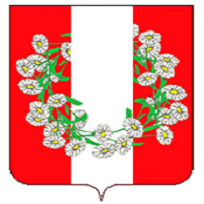 СОВЕТ БУРАКОВСКОГО СЕЛЬСКОГО ПОСЕЛЕНИЯКОРЕНОВСКОГО РАЙОНАРЕШЕНИЕ от  2023г                                                                                           №  проектх.БураковскийО бюджете Бураковского сельского поселения Кореновского района на 2024 год и плановый период 2025 и 2026 годовСтатья 1. Утвердить основные характеристики бюджета Бураковского сельского поселения Кореновского района (далее по тексту – местный бюджет) на 2024год:общий объем доходов в сумме 12152,6 тысяч рублей;общий объем расходов в сумме 12152,6тысяч рублей;верхний предел муниципального внутреннего долга Бураковского сельского поселения Кореновского района на 1 января 2025 года составляет 700,0 тыс. рублей, в том числе верхний предел долга по муниципальным гарантиям Бураковского сельского поселения Кореновского района в сумме 0,0 тыс. рублей;дефицит (профицит) бюджета Бураковского сельского поселения Кореновского района на 2024 год в сумме 0,0тыс. рублей;Статья 2.  Утвердить основные характеристики местного бюджета на 2025 год и на 2026 год: общий объем доходов на 2025 год в сумме 11352,4 тыс. рублей; общий объем расходов на 2025 год в сумме 11177,4 тыс. рублей в том числе условно утвержденные расходы в сумме 300,0 тысяч рублей; общий объем доходов на 2026 год в сумме 11532,6 тыс. рублей; общий объем расходов на 2026 год в сумме 11357,6 тыс. рублей в том числе условно утвержденные расходы в сумме 586,0 тысяч рублей;верхний предел муниципального внутреннего долга Бураковского сельского поселения Кореновского района на 1 января 2026 года в сумме 525 тыс. рублей, в том числе верхний предел долга по муниципальным гарантиям Бураковского сельского поселения Кореновского района в сумме 0,0тыс. рублей;верхний предел муниципального внутреннего долга Бураковского сельского поселения Кореновского района на 1 января 2027 года в сумме 350,0 тыс. рублей, в том числе верхний предел долга по муниципальным гарантиям Бураковского сельского поселения Кореновского района в сумме 0,0 тыс. рублей;  профицит бюджета Бураковского сельского поселения Кореновского района на 2025 год в сумме 175,0 тыс. рублей; профицит бюджета Бураковского сельского поселения Кореновского района на 2026 год в сумме 175,0 тыс. рублей.Статья 3.Утвердить объем поступлений доходов в бюджет Бураковского сельского поселения Кореновского района по кодам видов (подвидов) доходов на 2024 год и в суммах согласно приложению 1 к настоящему решению.Утвердить объем поступлений доходов в бюджет Бураковского сельского поселения Кореновского района по кодам видов (подвидов) доходов на плановый период 2025 год и 2026год в суммах согласно приложению 2 к настоящему решению.Утвердить в составе доходов бюджета Бураковского сельского поселения Кореновского района безвозмездные поступления из других бюджетов бюджетной системы Российской Федерации на 2024год согласно приложению 3 к настоящему решению.Утвердить в составе доходов бюджета Бураковского сельского поселения Кореновского района безвозмездные поступления из других бюджетов бюджетной системы Российской Федерации на плановый период 2025 год и 2026 год согласно приложения 4 к настоящему решению.Утвердить нормативы отчислений доходов в бюджет Бураковского сельского поселения Кореновского района на 2024 год и на плановый период 2025 и 2026 годов согласно приложению 5 к настоящему решению.Предоставить право главным администраторам доходов и источников финансирования дефицита бюджета поселения в случаях, установленных бюджетным законодательством Российской Федерации, в установленном порядке осуществлять возврат неиспользованных по состоянию на 1 января 2025 года остатков субсидий, субвенций и иных межбюджетных трансфертов, имеющих целевое назначение, прошлых лет, в краевой бюджет без внесения изменений в настоящее решение.Установить, что безвозмездные поступления от физических и юридических лиц, имеющих целевое назначение, поступившие в местный бюджет, направляются в установленном порядке на увеличение расходов местного бюджета соответственно целям их предоставления. В случае если цель добровольных взносов и пожертвований, поступивших в местный бюджет, не определена, указанные средства направляются на финансовое обеспечение расходов местного бюджета в соответствии с настоящим Решением.Статья 4.Утвердить распределение бюджетных ассигнований местного бюджета по разделам, подразделам классификации расходов бюджета на 2024 год, согласно приложения №6 к настоящему решению.Утвердить распределение бюджетных ассигнований местного бюджета по разделам, подразделам классификации расходов бюджета на плановый период 2025 год и 2026 год, согласно приложения №7 к настоящему решению.Утвердить распределение бюджетных ассигнований по целевым статьям (муниципальным программам и непрограммным направлениям деятельности), группам видов расходов на 2024 год, согласно приложения №8 к настоящему решению.Утвердить распределение бюджетных ассигнований по целевым статьям (муниципальным программам и непрограммным направлениям деятельности), группам видов расходов на плановый период 2025 год и 2026 год, согласно приложения №9 к настоящему решению.Утвердить в составе ведомственной структуры расходов местного бюджета на 2024 год перечень и коды главных распорядителей средств местного бюджета, перечень разделов, подразделов, целевых статей (муниципальных программ и непрограммных направлений деятельности), групп видов расходов   бюджета, согласно приложения №10 к настоящему решению.Утвердить в составе ведомственной структуры расходов местного бюджета на плановый период 2025 и 2026 год перечень и коды главных распорядителей средств местного бюджета, перечень разделов, подразделов, целевых статей (муниципальных программ и непрограммных направлений деятельности), групп видов расходов   бюджета, согласно приложения №11 к настоящему решению.Утвердить в составе ведомственной структуры расходов местного бюджета на 2024 год:общий объем бюджетных ассигнований на исполнение публичных нормативных обязательств в сумме 0,0 тысяч рублей;резервный фонд администрации Бураковского сельского поселения Кореновского района в сумме 15,0 тысяч рублей;объем бюджетных ассигнований инвестиционного фонда Бураковского сельского поселения Кореновского района в сумме 4688,6 тыс. рублей;Утвердить в составе ведомственной структуры расходов местного бюджета на плановый период 2025 год:общий объем бюджетных ассигнований на исполнение публичных нормативных обязательств в сумме 0,0 тысяч рублей;резервный фонд администрации Бураковского сельского поселения Кореновского района в сумме 15,0 тысяч рублей;объем бюджетных ассигнований инвестиционного фонда Бураковского сельского поселения Кореновского района в сумме 0,0 тыс. рублей;Утвердить в составе ведомственной структуры расходов местного бюджета на плановый период 2026 год:общий объем бюджетных ассигнований на исполнение публичных нормативных обязательств в сумме 0,0 тысяч рублей;резервный фонд администрации Бураковского сельского поселения Кореновского района в сумме 15,0 тысяч рублей;объем бюджетных ассигнований инвестиционного фонда Бураковского сельского поселения Кореновского района в сумме 0,0 тыс. рублей;Статья 5.Утвердить источники финансирования дефицита бюджета Бураковского сельского поселения Кореновского района, перечень статей источников финансирования дефицитов бюджетов на 2024 год согласно приложению №12 к настоящему решению, на 2025 и 2026 годы согласно приложению №13 к настоящему решению.Статья 6.Утвердить объем межбюджетных трансфертов, получаемых из других бюджетов и (или) предоставляемых другим бюджетам бюджетной системы Российской Федерации, на 2024 год согласно приложению №14 к настоящему решению, на 2025 и 2026 годы согласно приложению № 15 к настоящему решению.Установить, что субсидии (межбюджетные трансферты) некоммерческим организациям, не являющимся казенными учреждениями, в соответствии со статьей 78.1 Бюджетного кодекса Российской Федерации предоставляются в пределах бюджетных ассигнований, к настоящему решению и (или) сводной бюджетной росписью, в порядке, установленном нормативными правовыми актами администрации Бураковского сельского поселения Кореновского района.Статья 7.Утвердить распределение бюджетных ассигнований на осуществление бюджетных инвестиций в форме капитальных вложений в объекты муниципальной собственности Бураковского сельского поселения Кореновского района и предоставление муниципальным бюджетным учреждениям, субсидий на осуществление капитальных вложений в объекты муниципальной собственности Бураковского сельского поселения Кореновского района софинансирование капитальных вложений в которые осуществляется за счет межбюджетных субсидий из краевого бюджета, по объектам в 2024 году согласно приложению 20 к настоящему решению, в 2025 и 2026 годах согласно приложению 20 к настоящему решению.Не использованные по состоянию на 1 января 2025 года остатки межбюджетных трансфертов, предоставленных из местного бюджета бюджету муниципального образования Кореновский район, имеющих целевое назначение, подлежат возврату в местный бюджет в сроки и порядке, которые установлены администрацией Бураковского сельского поселения Кореновского района.Статья 8Учесть в составе расходов бюджета поселения субвенции на исполнение полномочий по первичному воинскому учету на территориях, где отсутствуют военные комиссариаты на 2024 год в сумме 308,7 тысяч рублей и на плановый период 2025 год в сумме 319,2 рублей; на 2026 год в сумме 319,2 рублей.Учесть в составе расходов бюджета поселения субвенции на исполнение поселениями государственных полномочий по образованию и организации деятельности административных комиссий в сумме на 2024 год 3,8 тысяч рублей и на плановый период 2025 год в сумме 3,8 рублей; на 2026 год в сумме 3,8 рублей.Статья 9Установить, что администрация Бураковского сельского поселения Кореновского района не вправе принимать решения, приводящие к увеличению в 2024 году и плановом периоде 2025 и 2026 году штатной численности муниципальных служащих, за исключением случаев принятия решений о наделении исполнительно – распорядительного органа муниципального образования Бураковское сельское поселение Кореновского района дополнительными функциями в пределах установленной в соответствии с законодательством компетенции, требующими увеличения штатной численности, а также ликвидации подведомственных исполнительно-распорядительному органу  Бураковского сельского поселения Кореновского района муниципальных учреждений. Предусмотреть бюджетные ассигнования в целях повышения средней заработной платы отдельным категориям работников бюджетной сферы с 1 октября 2024 года на 4 процента. Предусмотреть бюджетные ассигнования на увеличение размеров денежного вознаграждения выборных должностных лиц, осуществляющих свои полномочия на постоянной основе, муниципальных служащих в соответствии с присвоенными им классными чинами и работников, замещающих должности, не являющиеся должностями муниципальной службы администрации Бураковского сельского поселения с 1 октября 2024 года на 4 процента.Статья 10Утвердить программу муниципальных внутренних заимствований Бураковского сельского поселения Кореновского района на 2024 год согласно приложению 18 и на плановый период 2025 и 2026 годов согласно приложению 19 к настоящему решению.Установить предельный объем муниципального долга Бураковского сельского поселения Кореновского района на 2024 год в сумме 8401,8 тысяч рублей и на плановый период 2025 год в сумме 8649,6 тысяч рублей и 2026 год в сумме 8752,5 тысяч рублей.Установить предельный объем расходов на обслуживание муниципального долга Бураковского сельского поселения Кореновского района в 2024 г в сумме 1776,0 тысяч рублей и на плановый период 2025 год в сумме 1628,1 тысяч рублей и 2026 год в сумме 1655,2 тысяч рублей.Утвердить программу муниципальных гарантий Бураковского сельского поселения Кореновского района в валюте Российской Федерации на 2024 год согласно приложению 16 и на плановый период 2025 и 2026 годов согласно приложению 17 к настоящему решению.Установить, что в 2024 году предоставление межбюджетных трансфертов из бюджета Бураковского сельского поселения Кореновского района в бюджет муниципального образования Кореновский район в форме иных межбюджетных трансфертов, имеющих целевое назначение, осуществляется в пределах суммы, необходимой для оплаты денежных обязательств по расходам получателей средств бюджета муниципального образования Кореновский район, источником финансового обеспечения которых являются данные межбюджетные трансферты.Установить, что в 2024году получатели средств бюджета Бураковского сельского поселения Кореновского района вправе предусматривать в заключаемых ими муниципальных контрактах (договорах) на поставку товаров, выполнение работ, оказание услуг (далее – договор) авансовые платежи в размере, установленном настоящим пунктом, если иное не установлено федеральными законами, указами Президента Российской Федерации, настоящим решением или иным нормативным правовым актом Российской Федерации, Краснодарского края и Бураковского сельского поселения Кореновский район, в пределах лимитов бюджетных обязательств на соответствующий финансовый год, доведенных до них в установленном порядке на соответствующие цели:1) в размере до 100 процентов от суммы договора:а) об оказании услуг связи, о подписке на печатные издания и об их приобретении;б) об организации профессионального образования и дополнительного профессионального образования лиц, замещающих муниципальные должности и должности муниципальной службы в Бураковском сельском поселении Кореновского района и работников муниципальных бюджетных учреждений Бураковского сельского поселения Кореновского района и иных мероприятий по профессиональному развитию;в) о проведении государственной экспертизы проектной документации и результатов инженерных изысканий, о проведении проверки достоверности определения сметной стоимости строительства, реконструкции, капитального ремонта объектов капитального строительства;г) о приобретении авиа- и железнодорожных билетов, билетов для проезда городским и пригородным транспортом, об осуществлении грузовых перевозок авиационным и железнодорожным транспортом;д) о проведении мероприятий по тушению пожаров;е) об обязательном страховании гражданской ответственности владельцев транспортных средств и других видов обязательного страхования;ж) на проведение конгрессов, форумов, фестивалей, конкурсов, представление экспозиций Бураковского сельского поселения Кореновского района на региональных, национальных и иных выставочно-ярмарочных мероприятиях;з) на приобретение объектов недвижимости в собственность	Бураковского сельского поселения Кореновского района;и) о проведении противоградовых мероприятий;к) в размере до 30 процентов от суммы договора – по остальным договорам.Статья 11.Установить, что кассовое обслуживание по исполнению бюджета поселения в 2024 году и в плановом периоде 2025 и 2026 годов осуществляется УФК по Краснодарскому краю на основании заключенного договора.Установить в соответствии с пунктом 3 статьи 217 Бюджетного кодекса Российской Федерации следующие основания для внесения изменений в показатели сводной бюджетной росписи местного бюджета без внесения изменений в настоящее решение, связанные с особенностями исполнения местного бюджета:изменение наименования главного распорядителя бюджетных средств и (или) изменение структуры органов местного самоуправления Бураковского сельского поселения Кореновского района; внесение изменений в муниципальные программы в части изменения мероприятий (подпрограмм) муниципальной программы (подпрограммы) распределения и (или) перераспределения средств местного бюджета между мероприятиями муниципальной программы (подпрограммы), включая изменение кодов бюджетной классификации в связи с указанным изменением и (или) перераспределением средств местного бюджета, в установленном порядке;перераспределение бюджетных ассигнований в пределах, предусмотренных главным распорядителям средств местного бюджета на предоставление бюджетным учреждениям субсидий на финансовое обеспечение муниципального задания на оказание государственных услуг (выполнение работ) и субсидий на иные цели, между разделами, подразделами, целевыми статьями классификации расходов бюджетов, видами расходов классификации расходов бюджетов;перераспределение бюджетных ассигнований между подгруппами и элементами вида расходов классификации расходов бюджетов, в пределах общего объема бюджетных ассигнований, предусмотренных главному распорядителю средств местного бюджета по соответствующей целевой статье и группе вида расходов классификации расходов бюджетов, за исключением случаев, установленных настоящим решением;детализация кодов целевых статей;изменение и (или) уточнение бюджетной классификации Министерством финансов Российской Федерации;перераспределение бюджетных ассигнований между кодами классификации расходов бюджетов для финансового обеспечения непредвиденных расходов, связанных с ликвидацией последствий стихийных бедствий и других чрезвычайных ситуаций, в соответствии с нормативным правовым актом администрации Бураковского сельского поселения Кореновского района.Статья 12.1. Средства в валюте Российской Федерации, поступающие во временное распоряжение в бюджет Бураковского сельского поселения Кореновского района в соответствии с законодательными и иными нормативными правовыми актами Российской Федерации, Краснодарского края и нормативными правовыми актами Бураковского сельского поселения Кореновского района, учитываются на лицевых счетах, открытых им в УФК по Краснодарскому краю, в установленном порядке.2. Остатки средств местного бюджета, сложившиеся на 1 января 2024года, в полном объеме могут направляться в 2024 году на покрытие временных кассовых разрывов, возникающих в ходе исполнения местного бюджета.Статья 13.1. Предоставление, использование и возврат бюджетных кредитов, полученных из районного или регионального бюджета, осуществляются в порядке и сроки, установленные настоящей статьей, нормативными правовыми актами Совета Бураковского сельского поселения Кореновского района и заключенными в соответствии с ними договорами.2. Установить, что бюджетные кредиты бюджету Бураковского сельского поселения Кореновского района предоставляются из районного или регионального бюджета на основании обращения главы Бураковского сельского поселения Кореновского района на:1) покрытие временных кассовых разрывов, возникающих при исполнении бюджета Бураковского сельского поселения Кореновского района, со сроком возврата в 2024 году на условиях возмездности и возвратности при условии утверждения решения Совета о бюджете Бураковского сельского поселения Кореновского района.2) ликвидацию последствий стихийных бедствий со сроком возврата в 2024году на условиях возвратности.3. Установить плату за пользование бюджетными кредитами на:1) покрытие временных кассовых разрывов, возникающих при исполнении бюджета, а Бураковского сельского поселения Кореновского район, в размере одной второй ставки рефинансирования Центрального банка Российской Федерации, действующей на день заключения договора о предоставлении бюджетного кредита;2) частичное покрытие дефицита бюджета Бураковского сельского поселения Кореновского района в размере трёх четвёртых ставки рефинансирования Центрального банка Российской Федерации, действующей на день заключения договора о предоставлении бюджетного кредита;3) ликвидацию последствий стихийных бедствий - по ставке 0 процентов.4. Бюджетные кредиты из районного бюджета не предоставляются в случае:1) не выполнены требования, установленные статьями 92.1, 107 и 111 Бюджетного кодекса Российской Федерации;2) имеется просроченная задолженность по денежным обязательствам перед районным бюджетом.5. Предусмотреть принятие обязательства привлечения в бюджет поселения кредитов от кредитных организаций исключительно по ставкам на уровне не более чем уровень ключевой ставки, установленный Центральным банком Российской Федерации, увеличенный на 1 процент годовых.Статья141. Нормативные правовые акты Бураковского сельского поселения Кореновского района подлежат приведению в соответствие с настоящим решением в двухмесячный срок со дня вступления в силу настоящего решения.2. Настоящее решение вступает в силу со дня его опубликования, но не ранее 1 января 2024года.Глава Бураковского сельского поселенияКореновского района                                                              Л.И.ОрлецкаяПРИЛОЖЕНИЕ № 1                                                 к решению Совета Бураковского                                                  сельского поселения Кореновского района                                                     «О бюджете Бураковского сельского                                                   поселения Кореновского района на 2024 год и плановый период 2025-2026 годы»                                                                                  от 2023года №    ОБЪЕМпоступлений доходов бюджета Бураковского сельского поселения по кодам видов (подвидов) доходов на 2024 год.тыс.руб.Глава Бураковского сельского поселенияКореновского района                                                               Л.И.Орлецкая                            ПРИЛОЖЕНИЕ № 2                                                 к решению Совета Бураковского                                                  сельского поселения Кореновского района                                                     «О бюджете Бураковского сельского                                                   поселения Кореновского района на 2024 год и плановый период 2025-2026 годы»                                                     от 2023года №  ОБЪЕМпоступлений доходов бюджета Бураковского сельского поселения по кодам видов (подвидов) доходов на 2025 и 2026 годы.(тыс. рублей)Глава Бураковского сельского поселенияКореновского района                                                               Л.И.Орлецкая                            ПРИЛОЖЕНИЕ № 3                                                 к решению Совета Бураковского                                                  сельского поселения Кореновского района                                                     «О бюджете Бураковского сельского                                                   поселения Кореновского района на 2024 год и плановый период 2025-2026 годы»                                                     от 2023года №   Глава Бураковского сельского поселенияКореновского района                                                                    Л.И.ОрлецкаяПРИЛОЖЕНИЕ № 4                                                 к решению Совета Бураковского                                                  сельского поселения Кореновского района                                                     «О бюджете Бураковского сельского                                                   поселения Кореновского района на 2024 год и плановый период 2025-2026 годы»                                               от 2023года № Безвозмездные поступления из других бюджетов в 2025 и 2026 годах(тыс. рублей)Глава Бураковского сельского поселенияКореновского района                                                                Л.И.ОрлецкаяПРИЛОЖЕНИЕ № 5к решению Совета Бураковского сельского поселения Кореновского района                            «О бюджете Бураковского сельского                                поселения Кореновского района на 2024 год и плановый период 2024-2025 годы»от 2023 года  № Нормативы распределения поступлений в бюджет Бураковского сельского поселения Кореновского района на 2024 год и на плановый период 2025 и 2026 годов.Глава Бураковского сельского поселенияКореновского района                                          Л.И.Орлецкая                                                       ПРИЛОЖЕНИЕ № 6                                                 к решению Совета Бураковского                                                  сельского поселения Кореновского района                                                     «О бюджете Бураковского сельского                                                   поселения Кореновского района на 2024 год и плановый период 2025-2026 годы»                                                     от 2023года №Распределение бюджетных ассигнований местного бюджета по разделам, подразделам классификации расходов бюджета на 2024 годтыс.рублейГлава Бураковского сельского поселенияКореновского района                                                               Л.И.ОрлецкаяГлава Бураковского сельского поселенияКореновского района                                                               Л.И.ОрлецкаяПРИЛОЖЕНИЕ № 8                                                 к решению Совета Бураковского                                                  сельского поселения Кореновского района                                                     «О бюджете Бураковского сельского                                                   поселения Кореновского района на 2024 год и плановый период 2025-2026 годы»                                                    от 2023 года №  Распределение бюджетных ассигнований по целевым статьям (муниципальным программам и непрограммным направлениям деятельности), группам видов расходов классификации расходов бюджета на 2024г.тыс.рублейГлаваБураковского сельского поселенияКореновского района                                                                      Л.И.Орлецкая                                           ПРИЛОЖЕНИЕ № 9                                                 к решению Совета Бураковского                                                  сельского поселения Кореновского района                                                     «О бюджете Бураковского сельского                                                   поселения Кореновского района на 2024 год и плановый период 2025-2026 годы»                                                    от 2023 года №  Распределение бюджетных ассигнований по целевым статьям (муниципальным программам и непрограммным направлениям деятельности), группам видов расходов классификации расходов бюджета на 2025-2026гг.тыс.рублейГлаваБураковского сельского поселенияКореновского района                                                                      Л.И.Орлецкая                                                                       ПРИЛОЖЕНИЕ № 10                                                 к решению Совета Бураковского                                                  сельского поселения Кореновского района                                                     «О бюджете Бураковского сельского                                                   поселения Кореновского района на 2024 год и плановый период 2025-2026 годы»                                                 от 2023 года №    Ведомственная структура расходов местного бюджета на 2024 годтыс.руб.Глава Бураковского сельского поселенияКореновского района                                                                Л.И.Орлецкая                            ПРИЛОЖЕНИЕ № 11                                                 к решению Совета Бураковского                                                  сельского поселения Кореновского района                                                     «О бюджете Бураковского сельского                                                   поселения Кореновского района на 2024 год и плановый период 2025-2026 годы»                                                 от.2022года №     Ведомственная структура расходов местного бюджета на 2024-2025 годтыс.руб.Глава Бураковского сельского поселения Кореновского района                                                                        Л.И. Орлецкая ПРИЛОЖЕНИЕ № 12                                                 к решению Совета Бураковского                                                  сельского поселения Кореновского района                                                     «О бюджете Бураковского сельского                                                   поселения Кореновского района на 2024 год и плановый период 2025-2026 годы»                                                     от.2022года № Источники внутреннего финансирования дефицита бюджета местного бюджета на 2024год.                                                                                                     (тыс. рублей)Глава Бураковского сельского поселения      Кореновского района                                                                Л.И.ОрлецкаяПРИЛОЖЕНИЕ № 13                                                 к решению Совета Бураковского                                                  сельского поселения Кореновского района                                                     «О бюджете Бураковского сельского                                                     поселения Кореновского района на 2024 плановый период 2025-2026 годы»                                                     от.2022года № Источники внутреннего финансирования дефицита бюджета местного бюджета на 2025-2026годы.                                                                                                     (тыс. рублей)Глава Бураковского сельского поселения      Кореновского района                                                                Л.И.ОрлецкаяРаздел 1.ОБЪЕМмежбюджетных трансфертов, получаемых из других бюджетов бюджетной системы Российской Федерации на 2024 год(тыс. рублей)Раздел 2.ОБЪЕМмежбюджетных трансфертов, предоставляемых другим бюджетам бюджетной системы Российской Федерации на 2024 год (тыс. рублей)Раздел 1.ОБЪЕМмежбюджетных трансфертов, получаемых из других бюджетов бюджетной системы Российской Федерации на 2025-2026 годы(тыс. рублей)ПРИЛОЖЕНИЕ № 16к решению Совета Бураковского сельского поселения Кореновского района                                                     «О бюджете Бураковского сельского                                                   поселения Кореновского района на 2024 год и плановый период 2025-2026 годы»		                          от.2022года № Программа муниципальных гарантий Бураковского сельского поселенияКореновского района в валюте Российской Федерации на 2024 годРаздел 1. Перечень подлежащих предоставлению гарантий Бураковского сельского поселения Кореновского района в 2024годуРаздел 2.  Общий объем бюджетных ассигнований, предусмотренных на исполнение гарантий Бураковского сельского поселения Кореновского района по возможным гарантийным случаям в 2024году.Глава Бураковского сельского поселенияКореновского района                                                                    Л.И.ОрлецкаяПРИЛОЖЕНИЕ № 17к решению Совета Бураковского сельского поселения Кореновского района                                                     «О бюджете Бураковского сельского                                                   поселения Кореновского района на 2024 год и плановый период 2025-2026 годы»		                          от.2023года № Программа муниципальных гарантий Бураковского сельского поселенияКореновского района в валюте Российской Федерации на 2025-2026 годРаздел 1. Перечень подлежащих предоставлению гарантий Бураковского сельского поселения Кореновского района в 2025-2025годуРаздел 2.  Общий объем бюджетных ассигнований, предусмотренных на исполнение гарантий Бураковского сельского поселения Кореновского района по возможным гарантийным случаям в 2025-2026году.Глава Бураковского сельского поселенияКореновского района                                                                    Л.И.ОрлецкаяПРИЛОЖЕНИЕ № 18к решению Совета Бураковского сельского поселения Кореновского района                                                     «О бюджете Бураковского сельского                                                   поселения Кореновского района на 2024 год и плановый период 2025-2026 годы»от 2023года №  Программа муниципальных внутренних заимствований администрации Бураковского сельского поселения Кореновского района на 2024 год                                                                                                      (тыс. рублей)Глава Бураковского сельского поселенияКореновского района                                                                Л.И.ОрлецкаяПРИЛОЖЕНИЕ № 19к решению Совета Бураковского сельского поселения Кореновского района                                                     «О бюджете Бураковского сельского                                                   поселения Кореновского района на 2024 год и плановый период 2025-2026годы»от 2023года №  Программа муниципальных внутренних заимствований администрации Бураковского сельского поселения Кореновского района на 2025-2026 год                                                                                                      (тыс. рублей)Глава Бураковского сельского поселенияКореновского района                                                                Л.И.ОрлецкаяКодНаименование доходаСумма1 00 00000 00 0000 000Налоговые и неналоговые доходы8401,81 01 00000 00 0000 000Налоги на прибыль, доходы2170,01 01 02000 01 0000 110 Налог на доходы физических лиц2170,01 03 00000 00 0000 000Налоги на товары (работы, услуги), реализуемые на территории Российской Федерации2341,01 03 02000 01 0000 110Акцизы по подакцизным товарам (продукции), производимым на территории Российской Федерации2341,01 05 00000 00 0000 000Налоги на совокупный доход800,01 05 03000 01 0000 110Единый сельскохозяйственный налог800,01 06 00000 00 0000 000Налоги на имущество2900,01 06 01030 10 0000 110Налог на имущество физических лиц, взимаемый по ставкам, применяемым к объектам налогообложения, расположенным в границах сельских поселений440,01 06 06000 00 0000 110Земельный налог2460,01 06 06033 10 0000 110Земельный налог с организаций, обладающих земельным участком, расположенным в границах сельских поселений1460,01 06 06043 10 0000 110Земельный налог с физических лиц, обладающих земельным участком, расположенным в границах сельских поселений1000,01 11 00000 00 0000 000Доходы от использования имущества, находящегося в государственной и муниципальной собственности190,81 11 05000 00 0000 120Доходы, получаемые в виде арендной либо иной платы за передачу в возмездное пользование государственного и муниципального имущества (за исключением имущества бюджетных и автономных учреждений, а также имущества государственных и муниципальных унитарных предприятий, в том числе казенных)190,81 11 05025 10 0000 120Доходы, получаемые в виде арендной платы, а также средства от продажи права на заключение договоров аренды за земли, находящиеся в собственности сельских поселений (за исключением земельных участков муниципальных бюджетных и автономных учреждений)158,81 11 05075 10 0000 120Доходы от сдачи в аренду имущества, составляющего казну сельских поселений (за исключением земельных участков)32,02 00 00000 00 0000 000Безвозмездные поступления 3750,82 02 00000 00 0000 000Безвозмездные поступления от других бюджетов бюджетной системы Российской Федерации3750,82 02 10000 00 0000 150Дотации бюджетам бюджетной системы Российской Федерации3438,32 02 15001 10 0000 150Дотации бюджетам сельских поселений на выравнивание бюджетной обеспеченности из бюджета субъекта Российской Федерации3378,82 02 16001 10 0000 150Дотации бюджетам сельских поселений на выравнивание бюджетной обеспеченности из бюджетов муниципальных районов59,52 02 30000 00 0000 150Субвенции бюджетам субъектов Российской Федерации и муниципальных образований 312,52 02 35118 10 0000 150Субвенции бюджетам сельских поселений на осуществление первичного воинского учета органами местного самоуправления поселений, муниципальных и городских округов308,72 02 30024 10 0000 150Субвенции бюджетам сельских поселений на выполнение передаваемых полномочий субъектов Российской Федерации3,8Всего доходов12152,6КодНаименование доходаСуммаКодНаименование дохода  2024   год2025 год12341 00 00000 00 0000 000Налоговые и неналоговые доходы8649,68752,51 01 00000 00 0000 000Налоги на прибыль, доходы2280,02280,01 01 02000 01 0000 110 Налог на доходы физических лиц*2280,02280,01 03 00000 00 0000 000Налоги на товары (работы, услуги), реализуемые на территории Российской Федерации2456,82555,71 03 02000 01 0000 110Акцизы по подакцизным товарам (продукции), производимым на территории Российской Федерации*2456,82555,71 05 00000 00 0000 000Налоги на совокупный доход850,0850,01 05 03000 01 0000 110Единый сельскохозяйственный налог*850,0850,01 06 00000 00 0000 000Налоги на имущество2904,02908,01 06 01030 10 0000 110Налог на имущество физических лиц, взимаемый по ставкам, применяемым к объектам налогообложения, расположенным в границах сельских поселений444,0448,01 06 06000 00 0000 110Земельный налог2460,02460,01 06 06033 10 0000 110Земельный налог с организаций, обладающих земельным участком, расположенным в границах сельских поселений1460,01460,01 06 06043 10 0000 110Земельный налог с физических лиц, обладающих земельным участком, расположенным в границах сельских поселений1000,01000,01 11 00000 00 0000 000Доходы от использования имущества, находящегося в государственной и муниципальной собственности158,8158,81 11 05000 00 0000 120Доходы, получаемые в виде арендной либо иной платы за передачу в возмездное пользование государственного и муниципального имущества (за исключением имущества бюджетных и автономных учреждений, а также имущества государственных и муниципальных унитарных предприятий, в том числе казенных)158,8158,81 11 05025 10 0000 120Доходы, получаемые в виде арендной платы, а также средства от продажи права на заключение договоров аренды за земли, находящиеся в собственности сельских поселений (за исключением земельных участков муниципальных бюджетных и автономных учреждений)158,8158,82 00 00000 00 0000 000Безвозмездные поступления 2702,82780,12 02 00000 00 0000 000Безвозмездные поступления от других бюджетов бюджетной системы Российской Федерации2702,82780,12 02 10000 00 0000 150Дотации бюджетам бюджетной системы Российской Федерации2379,82457,12 02 15001 10 0000 150Дотации бюджетам сельских поселений на выравнивание бюджетной обеспеченности из бюджета субъекта Российской Федерации2379,82457,12 02 30000 00 0000 150Субвенции бюджетам субъектов Российской Федерации и муниципальных образований 323,0323,02 02 35118 10 0000 150Субвенции бюджетам сельских поселений на осуществление первичного воинского учета органами местного самоуправления поселений, муниципальных и городских округов319,2319,22 02 30024 10 0000 150Субвенции бюджетам сельских поселений на выполнение передаваемых полномочий субъектов Российской Федерации3,83,8Всего доходов11352,411532,6Безвозмездные поступления из других бюджетов в 2024году.тыс.руб.Безвозмездные поступления из других бюджетов в 2024году.тыс.руб.Безвозмездные поступления из других бюджетов в 2024году.тыс.руб.КодНаименование доходаСумма2 02 00000 00 0000 000Безвозмездные поступления от других бюджетов бюджетной системы Российской Федерации3750,82 02 10000 00 0000 150Дотации бюджетам бюджетной системы Российской Федерации3438,32 02 15001 10 0000 150Дотации бюджетам сельских поселений на выравнивание бюджетной обеспеченности из бюджета субъекта Российской Федерации3378,82 02 16001 10 0000 150Дотации бюджетам сельских поселений на выравнивание бюджетной обеспеченности из бюджетов муниципальных районов59,52 02 35118 10 0000 150Субвенции бюджетам поселений на осуществление первичного воинского учета на территориях, где отсутствуют военные комиссариаты308,72 02 30024 10 0000 150Субвенции бюджетам поселений на выполнение передаваемых полномочий субъектов Российской Федерации3,8КодНаименование доходаСуммаСумма1234122024 год2025 год2 02 00000 00 0000 000Безвозмездные поступления от других бюджетов бюджетной системы Российской Федерации2702,82780,12 02 10000 00 0000 150Дотации бюджетам бюджетной системы Российской Федерации2379,82457,12 02 15001 10 0000 150Дотации бюджетам сельских поселений на выравнивание бюджетной обеспеченности из бюджета субъекта Российской Федерации2379,82457,12 02 30000 00 0000 150Субвенции бюджетам субъектов Российской Федерации и муниципальных образований 323,0323,02 02 35118 10 0000 150Субвенции бюджетам поселений на осуществление первичного воинского учета на территориях, где отсутствуют военные комиссариаты319,2319,22 02 30024 10 0000 150Субвенции бюджетам поселений на выполнение передаваемых полномочий субъектов Российской Федерации3,83,8№ п/пКод доходаНаименование доходаБюджет Бураковского сельского поселения Кореновского района, %1 13 01995 10  Прочие доходы от оказания платных услуг (работ) получателями средств бюджетов сельских поселений1001 13 02995 10  Прочие доходы от компенсации затрат бюджетов сельских поселений1001 17 01050 10  Невыясненные поступления, зачисляемые в бюджеты сельских поселений1001 17 05050 10  Прочие неналоговые доходы бюджетов сельских поселений1001 17 02020 10  Возмещение потерь сельскохозяйственного производства, связанных с изъятием сельскохозяйственных угодий, расположенных на территориях сельских поселений (по обязательствам, возникшим до 1 января 2008 года)1001 17 15030 10Инициативные платежи, зачисляемые в бюджеты сельских поселений100№ п/пНаименованиеРЗПРСумма Всего расходов12152,6в том числе1Общегосударственные вопросы01004760,51Функционирование высшего должностного лица субъекта Российской Федерации и муниципального образования"0102711,81Функционирование Правительства Российской Федерации, высших исполнительных органов государственной власти субъектов Российской Федерации, местных администраций01043635,91Обеспечение деятельности финансовых, налоговых и таможенных органов и органов финансового (финансово-бюджетного) надзора010653,51Обеспечение проведение выборов и референдумов0107158,41Резервные фонды011115,01Другие общегосударственные вопросы0113185,92Национальная оборона0200308,72Мобилизационная и вневойсковая подготовка0203308,73Национальная безопасность и правоохранительная деятельность030068,03Защита населения и территории от чрезвычайных ситуаций природного и техногенного характера, пожарная безопасность03104,03Другие вопросы в области национальной безопасности и правоохранительной деятельности031464,04Национальная экономика04002526,04Дорожное хозяйство (дорожные фонды)04092341,04Связь и информатизация0410182,14Другие вопросы в области национальной экономики04122,95Жилищно-коммунальное хозяйство0500419,35Коммунальное хозяйство0502208,85Благоустройство0503210,56Культура, кинематография08004069,46Культура08014069,49Обслуживание государственного (муниципального) долга13000,79Обслуживание государственного (муниципального) внутреннего долга13010,7ПРИЛОЖЕНИЕ № 7                                                 к решению Совета Бураковского                                                  сельского поселения Кореновского района                                                      «О бюджете Бураковского сельского                                                   поселения Кореновского района на 2024 год и плановый период 2025-2026 годы»                                                    от 2023года № РАСПРЕДЕЛЕНИЕ Распределение бюджетных ассигнований местного бюджета по разделам, подразделам классификации расходов бюджета на 2025 и 2026 годыПРИЛОЖЕНИЕ № 7                                                 к решению Совета Бураковского                                                  сельского поселения Кореновского района                                                      «О бюджете Бураковского сельского                                                   поселения Кореновского района на 2024 год и плановый период 2025-2026 годы»                                                    от 2023года № РАСПРЕДЕЛЕНИЕ Распределение бюджетных ассигнований местного бюджета по разделам, подразделам классификации расходов бюджета на 2025 и 2026 годыПРИЛОЖЕНИЕ № 7                                                 к решению Совета Бураковского                                                  сельского поселения Кореновского района                                                      «О бюджете Бураковского сельского                                                   поселения Кореновского района на 2024 год и плановый период 2025-2026 годы»                                                    от 2023года № РАСПРЕДЕЛЕНИЕ Распределение бюджетных ассигнований местного бюджета по разделам, подразделам классификации расходов бюджета на 2025 и 2026 годыПРИЛОЖЕНИЕ № 7                                                 к решению Совета Бураковского                                                  сельского поселения Кореновского района                                                      «О бюджете Бураковского сельского                                                   поселения Кореновского района на 2024 год и плановый период 2025-2026 годы»                                                    от 2023года № РАСПРЕДЕЛЕНИЕ Распределение бюджетных ассигнований местного бюджета по разделам, подразделам классификации расходов бюджета на 2025 и 2026 годыПРИЛОЖЕНИЕ № 7                                                 к решению Совета Бураковского                                                  сельского поселения Кореновского района                                                      «О бюджете Бураковского сельского                                                   поселения Кореновского района на 2024 год и плановый период 2025-2026 годы»                                                    от 2023года № РАСПРЕДЕЛЕНИЕ Распределение бюджетных ассигнований местного бюджета по разделам, подразделам классификации расходов бюджета на 2025 и 2026 годы(тыс. рублей)№
п/пНаименование РзПрСумма№
п/пНаименование РзПр2025 год2026 годВсего расходовв том числе11176,811357,61Общегосударственные вопросы01004263,74264,31Функционирование высшего должностного лица субъекта Российской Федерации и муниципального образования"0102732,9732,91Функционирование Правительства Российской Федерации, высших исполнительных органов государственной власти субъектов Российской Федерации, местных администраций01043430,93431,51Резервные фонды011115,015,01Другие общегосударственные вопросы011384,984,92Национальная оборона0200319,2319,22Мобилизационная и вневойсковая подготовка0203319,2319,23Национальная безопасность и правоохранительная деятельность030068,068,03Защита населения и территории от чрезвычайных ситуаций природного и техногенного характера, пожарная безопасность03104,04,03Другие вопросы в области национальной безопасности и правоохранительной деятельности031464,064,04Национальная экономика04002641,82740,74Дорожное хозяйство (дорожные фонды)04092456,82555,74Связь и информатизация0410182,1182,14Другие вопросы в области национальной экономики04122,92,95Жилищно-коммунальное хозяйство0500210,5210,55Благоустройство0503210,5210,56Культура, кинематография08003372,93168,26Культура08013372,93168,29Обслуживание государственного (муниципального) долга13000,70,79Обслуживание государственного (муниципального) внутреннего долга13010,70,710.Условно-утвержденные расходы300,0586,0НаименованиеЦСРВР2024 годНаименованиеЦСРВР2024 годВсего12152,6Непрограммные направления расходов бюджета Бураковского сельского поселения Кореновского района10878,6Высшее должностное лицо муниципального образования Бураковское сельское поселение Кореновского района5010000000711,8Расходы на обеспечение функций органов местного самоуправления по непрограммному направлению расходов «Обеспечение деятельности высшего исполнительного органа власти муниципального образования Бураковское сельское поселение Кореновского района» в рамках непрограммного направления деятельности «Высшее должностное лицо муниципального образования Бураковское сельское поселение Кореновского района»5010000190711,8Расходы на выплаты персоналу в целях обеспечения выполнения функций государственными (муниципальными) органами, казенными учреждениями, органами управления государственными внебюджетными фондами5010000190100711,8Обеспечение функционирования администрации муниципального образования   Бураковского сельского поселения Кореновского района51100000003588,8Расходы на обеспечение функций органов местного самоуправления по непрограммному направлению расходов «Обеспечение деятельности администрации Бураковского сельского поселения Кореновского района» в рамках непрограммного направления деятельности «Обеспечение функционирования администрации Бураковского сельского поселения Кореновского района»51100001903585,0Расходы на выплаты персоналу в целях обеспечения выполнения функций государственными (муниципальными) органами, казенными учреждениями, органами управления государственными внебюджетными фондами51100001901003394,6Закупка товаров, работ и услуг для государственных (муниципальных) нужд5110000190200157,9Иные бюджетные ассигнования511000019080032,5Осуществление отдельных государственных полномочий по образованию и организации деятельности административных комиссий по непрограммному направлению расходов «Обеспечение деятельности администрации Бураковского сельского поселения Кореновского района» в рамках непрограммного направления деятельности «Административные комиссии»51100601903,8Закупка товаров, работ и услуг для обеспечения государственных (муниципальных) нужд51100601902003,8Финансовое обеспечение непредвиденных расходов512000000015,0Расходы резервного фонда администрации Бураковского сельского поселения Кореновского района по непрограммному направлению расходов «Обеспечение деятельности администрации Бураковского сельского поселения Кореновского района» в рамках непрограммного направления деятельности «Финансовое обеспечение непредвиденных расходов»512000021015,0Иные бюджетные ассигнования512000021080015,0Осуществление первичного воинского учета на территориях, где отсутствуют военные комиссариаты по непрограммному направлению расходов «Обеспечение деятельности администрации Бураковского сельского поселения Кореновского района» в рамках непрограммного направления деятельности «Обеспечение первичного воинского учета на территориях, где отсутствуют военные комиссариаты»5110051180308,7Расходы на выплаты персоналу в целях обеспечения выполнения функций государственными (муниципальными) органами, казенными учреждениями, органами управления государственными внебюджетными фондами 5110051180100308,7Реализация муниципальных функций, связанных с муниципальным управлением514000000062,1Прочие обязательства муниципального образования по непрограммному направлению расходов «Обеспечение деятельности администрации Бураковского сельского поселения Кореновского района» в рамках непрограммного направления деятельности «Отдельные непрограммные направления деятельности»514000021062,1Закупка товаров, работ и услуг для государственных (муниципальных) нужд 514000021020062,1Расходы на мероприятия по не программному направлению расходов на обеспечение условий для деятельности добровольных формирований населения по охране общественного порядка515000000064,0Укрепление правопорядка и повышения уровня общественной безопасности, профилактики правонарушений, усиления борьбы с преступностью в Бураковском сельском поселении Кореновского района, расходы на выплату персоналу в целях обеспечения функций государственными (муниципальными) органами 515000021064,0Расходы на выплаты персоналу в целях обеспечения выполнения функций государственными (муниципальными) органами, казенными учреждениями, органами управления государственными внебюджетными фондами515000021010064,0Расходы на мероприятия по не программному направлению расходов «Переданные полномочия на определение поставщиков (подрядчиков, исполнителей) муниципальному образованию Кореновский район»516000000038,3Межбюджетные трансферты «Переданные полномочия на определение поставщиков (подрядчиков, исполнителей) муниципальному образованию Кореновский район»516000021038,3Межбюджетные трансферты516000021050038,3Расходы на мероприятия по не программному направлению расходов «Переданные полномочия муниципальному образованию Кореновский район по внутреннему муниципальному финансовому контролю"518000000047,1Межбюджетные трансферты «Переданные полномочия муниципальному образованию Кореновский район по внутреннему муниципальному финансовому контролю"518000021047,1Межбюджетные трансферты518000021050047,1Обеспечение функционирования администрации муниципального образования   Бураковского сельского поселения Кореновского района по проведению выборов и референдумов5190000210158,4Иные бюджетные ассигнования5190000210800158,4Расходы на обеспечение функций органов местного самоуправления по непрограммному направлению расходов «Обеспечение деятельности контрольно-счетной палаты муниципального образования Кореновский район» в рамках непрограммного направления деятельности «Контрольно-счетная палата муниципального образования Кореновский район»520000000053,5Межбюджетные трансферты520000021050053,5Развитие дорожного хозяйства Бураковского сельского поселения Кореновского района54000000001434,0Содержание автомобильных дорог и инженерных сооружений на них в границах поселений54100000001434,0Расходы на мероприятия по строительству, модернизации, ремонту и содержанию автомобильных дорог местного значения по непрограммному направлению расходов «Содержание автомобильных дорог и инженерных сооружений на них в границах поселений" «Дорожное хозяйство (дорожные фонды)»54100002101434,0Закупка товаров, работ и услуг для государственных (муниципальных) нужд 54100002102001434,0Благоустройство территорий муниципальных образований6100000000118,0Расходы по непрограммному направлению расходов «Мероприятия по благоустройству Бураковского сельского поселения Кореновского района» в рамках непрограммного направления деятельности «Уличное освещение»6130000210118,0Закупка товаров, работ и услуг для обеспечения государственных (муниципальных) нужд6130000210200118,0Мероприятия по содержанию и развитию коммунального хозяйства6200000000208,8Мероприятия по содержанию и развитию коммунального хозяйства6210000210154,2Закупка товаров, работ и услуг для обеспечения государственных (муниципальных) нужд6210000210200154,2Прочие обязательства муниципального образования по непрограммному направлению расходов «Коммунальное хозяйство» в рамках непрограммного направления деятельности «Отдельные непрограммные направления деятельности». Переданные полномочия по решению вопросов местного значения в части организации теплоснабжения в границах Бураковского сельского поселения Кореновского района.622000000054,6Межбюджетные трансферты622000000050054,6Развитие культуры в Бураковском сельском поселении Кореновского района66000000004069,4Учреждения культуры и мероприятия в сфере культуры66100000003342,1Расходы на обеспечение деятельности (оказание услуг) подведомственных учреждений по непрограммному направлению расходов «Развитие культуры в Бураковском сельском поселении Кореновского района» в рамках непрограммного направления деятельности «Учреждения культуры и мероприятия в сфере культуры»66100005903342,1Субсидии бюджетным, автономным учреждениям и другим некоммерческим организациям66100005906003342,1Библиотеки6620000000727,3Расходы на обеспечение деятельности (оказание услуг) подведомственных учреждений по непрограммному направлению расходов «Развитие культуры в Бураковском сельском поселении Кореновского района» в рамках непрограммного направления деятельности «Библиотеки»6620000590727,3Субсидии бюджетным, автономным учреждениям и другим некоммерческим организациям6620000590600727,3Проценты по муниципальным кредитам68000000000,7Выплаты процентов по государственным и муниципальным кредитам68100000000,7Выплаты процентов по муниципальным кредитам68100003107000,7Итого муниципальные целевые программы Бураковского сельского поселения1274Муниципальная целевая программа Бураковского сельского поселения Кореновского района "Комплексное развитие транспортной инфраструктуры Бураковского сельского поселения Кореновского района Краснодарского края на 2017-2031 год"3100000000907,0Муниципальная целевая программа Бураковского сельского поселения Кореновского района "Комплексное развитие транспортной инфраструктуры Бураковского сельского поселения Кореновского района Краснодарского края на 2017-2031 год «по направлению расходов "Дорожное хозяйство (дорожные фонды)". Выполнение мероприятий по ремонту, содержанию автомобильных дорог местного значения.3110000000800,0Закупка товаров, работ и услуг для обеспечения государственных (муниципальных) нужд3110000000200800,0Муниципальная целевая программа Бураковского сельского поселения Кореновского района "Комплексное развитие транспортной инфраструктуры Бураковского сельского поселения Кореновского района Краснодарского края на 2017-2031 год «по направлению расходов "Дорожное хозяйство (дорожные фонды)". Выполнение мероприятий по размещению дорожных знаков и указателей на улицах населенных пунктов, оборудование остановочных площадок3120000000107,0Закупка товаров, работ и услуг для обеспечения государственных (муниципальных) нужд3120000000200107,0Муниципальная программа «Комплексные мероприятия по обеспечению первичных мер пожарной безопасности и обеспечению безопасности людей на водных объектах, охране их жизни и здоровья в Бураковском сельском поселении Кореновского района на 2024 год и плановый период 2025-2026 гг.»32000000004,0Муниципальная программа «Комплексные мероприятия по обеспечению первичных мер пожарной безопасности и обеспечению безопасности людей на водных объектах, охране их жизни и здоровья в Бураковском сельском поселении Кореновского района на 2024 год и плановый период 2025-2026 гг.» Мероприятие:Изготовление табличек по пожарной безопасности, в области защиты населения от ЧС природного и техногенного характера на территории Бураковского сельского поселения Кореновского района32100000004,0Закупка товаров, работ и услуг для обеспечения государственных (муниципальных) нужд32100000002004,0Муниципальная программа«Информатизация Бураковского сельского поселения Кореновского района на 2024 г. и плановый период 2025-2026 гг3300000000182,1Выполнение мероприятия в рамках муниципальной программы «Информатизация Бураковского сельского поселения Кореновского района на 2024 г. и плановый период 2025-2026 гг.»: «Предоставление услуги «Виртуальный хостинг»33100000003,3Закупка товаров, работ и услуг для обеспечения государственных (муниципальных) нужд33100000002003,3Выполнение мероприятия в рамках муниципальной программы «Информатизация Бураковского сельского поселения Кореновского района на 2024 г. и плановый период 2025-2026 гг.»: Информационное сопровождение интернет-сайта332000000036,0Закупка товаров, работ и услуг для обеспечения государственных (муниципальных) нужд332000000020036,0Выполнение мероприятия в рамках муниципальной программы «Информатизация Бураковского сельского поселения Кореновского района на 2024 г. и плановый период 2025-2026 гг.»: Программное обеспечение3330000000142,8Закупка товаров, работ и услуг для обеспечения государственных (муниципальных) нужд3330000000200142,8Муниципальная программа «О противодействии коррупции в Бураковском сельском поселении Кореновского района» на 2024 год и плановый период 2025-2026 гг340000000069,0Выполнение мероприятия в рамках муниципальной программы «О противодействии коррупции в Бураковском сельском поселении Кореновского района» на 2024 год и плановый период 2025-2026 гг: услуги по публикации официальных документов в сетевом издании Сайт общественно – политической газеты «Кореновские вести»341000000060,0Закупка товаров, работ и услуг для обеспечения государственных (муниципальных) нужд341000000020060,0Выполнение мероприятия в рамках муниципальной программы «О противодействии коррупции в Бураковском сельском поселении Кореновского района» на 2024 год и плановый период 2025-2026 гг: Публикации информационных   материалов о вопросах   коррупции в СМИ и на сайте администрации Бураковского сельского поселения, о противодействии      коррупции, ее влияние на социально-экономическое развитие территории   Бураковского сельского поселения Кореновского района34200000009,0Закупка товаров, работ и услуг для обеспечения государственных (муниципальных) нужд34100000002009,0Муниципальная программа «Развитие муниципальной службы в Бураковском сельском поселении Кореновского района на 2024 год и плановый период 2025-2026 гг.»350000000015,5Выполнение мероприятия в рамках муниципальной программы «Развитие муниципальной службы в Бураковском сельском поселении Кореновского района на 2024 год и плановый период 2025-2026 гг.»: Обеспечение условий для самообразования муниципальных служащих (формирование банка методическое, нормативно – правовой литературы, банка периодических подписных изданий).35100000009,5Закупка товаров, работ и услуг для обеспечения государственных (муниципальных) нужд35100000002009,5Выполнение мероприятия в рамках муниципальной программы «Развитие муниципальной службы в Бураковском сельском поселении Кореновского района на 2024 год и плановый период 2025-2026 гг.»: Организация профессионального обучения муниципальных служащих за счёт средств муниципального бюджета35200000006,0Закупка товаров, работ и услуг для обеспечения государственных (муниципальных) нужд35200000002006,0Муниципальная программа «Борьба с сорной и карантинной растительностью, проведение противоклещевых (акарицидных) мероприятий на территории Бураковского сельского поселения Кореновского района» на 2024 год и плановый период 2025-2026гг.360000000082,5Выполнение мероприятия в рамках муниципальной программы «Борьба с сорной и карантинной растительностью, проведение противоклещевых (акарицидных) мероприятий на территории Бураковского сельского поселения Кореновского района» на 2024 год и плановый период 2025-2026гг.: Выполнение работ, направленных на борьбу с выявленными карантинными объектами, путем выкашивания очагов, в целях локализации распространения карантинных растений (обкосы сорной растительности мотокосой с леской или косилкой роторной361000000075,2Закупка товаров, работ и услуг для обеспечения государственных (муниципальных) нужд361000000020075,2Выполнение мероприятия в рамках муниципальной программы «Борьба с сорной и карантинной растительностью, проведение противоклещевых (акарицидных) мероприятий на территории Бураковского сельского поселения Кореновского района» на 2024 год и плановый период 2025-2026гг.: Заключения договоров со специализированными предприятиями, организациями на проведение акарицидных (противоклещевых) мероприятий в местах массового отдыха людей; проведение акарицидных обработок в течение эпидемического сезона.36200000007,3Закупка товаров, работ и услуг для обеспечения государственных (муниципальных) нужд36200000002007,3Муниципальная программа «Обеспечение условий для реализации мер, направленных на укрепление межнационального и межконфессионального согласия, сохранение и развитие языков и культур народов Российской Федерации, проживающих на территории Бураковского сельского поселения37000000001,0Ведомственная целевая программа «Мероприятия, направленные на гармонизацию межнациональных отношений на территории Бураковского сельского поселения Кореновского района» по направлению расходов «Общегосударственные вопросы»; «Другие общегосударственные вопросы» по мероприятию «Распространение печатной продукции, направленной на формирование у граждан позитивного отношения к мерам по противодействию этническому экстремизму и терроризму.»37100000001,0Закупка товаров, работ и услуг для обеспечения государственных (муниципальных) нужд37100000002001,0Муниципальная программа «Поддержка малого и среднего предпринимательства в Бураковском сельском поселении Кореновского района на 2024 и плановый период 2025-2026 гг.»38000000002,9Выполнение мероприятия в рамках муниципальной программы «Поддержка малого и среднего предпринимательства в Бураковском сельском поселении Кореновского рай-она на 2024 и плановый период 2025-2026 гг.»: информационное обеспечение38100000002,9Закупка товаров, работ и услуг для обеспечения государственных (муниципальных) нужд38100000002002,9Муниципальная программа «Энергосбережение и повышение энергетической эффективности на территории Бураковского сельского поселения Кореновского района» на 2024 год и плановый период 2025-2026 гг.390000000010,0Выполнение мероприятия в рамках муниципальной программы «Энергосбережение и повышение энергетической эффективности на территории Бураковского сельского поселения Кореновского района» на 2024 год и плановый период 2025-2026 гг.: Повышение энергетической эффективности систем освещения зданий муниципальной собственности, а также объектов уличного освещения, замена ламп накаливания на энергосберегающие, в т.ч. светодиодные391000000010,0Закупка товаров, работ и услуг для обеспечения государственных (муниципальных) нужд391000000010,0НаименованиеЦСРВР2025год2026годВсего11177,411357,6Непрограммные направления расходов бюджета Бураковского сельского поселения Кореновского района9603,49497,6Высшее должностное лицо муниципального образования Бураковское сельское поселение Кореновского района5010000000732,9732,9Расходы на обеспечение функций органов местного самоуправления по непрограммному направлению расходов «Обеспечение деятельности высшего исполнительного органа власти муниципального образования Бураковское сельское поселение Кореновского района» в рамках непрограммного направления деятельности «Высшее должностное лицо муниципального образования Бураковское сельское поселение Кореновского района»5010000190732,9732,9Расходы на выплаты персоналу в целях обеспечения выполнения функций государственными (муниципальными) органами, казенными учреждениями, органами управления государственными внебюджетными фондами5010000190100732,9732,9Обеспечение функционирования администрации муниципального образования   Бураковского сельского поселения Кореновского района51100000003430,93431,5Расходы на обеспечение функций органов местного самоуправления по непрограммному направлению расходов «Обеспечение деятельности администрации Бураковского сельского поселения Кореновского района» в рамках непрограммного направления деятельности «Обеспечение функционирования администрации Бураковского сельского поселения Кореновского района»51100001903430,93431,5Расходы на выплаты персоналу в целях обеспечения выполнения функций государственными (муниципальными) органами, казенными учреждениями, органами управления государственными внебюджетными фондами51100001901003394,63395,2Иные бюджетные ассигнования511000019080032,532,5Осуществление отдельных государственных полномочий по образованию и организации деятельности административных комиссий по непрограммному направлению расходов «Обеспечение деятельности администрации Бураковского сельского поселения Кореновского района» в рамках непрограммного направления деятельности «Административные комиссии»51100601903,83,8Закупка товаров, работ и услуг для обеспечения государственных (муниципальных) нужд51100601902003,83,8Финансовое обеспечение непредвиденных расходов512000000015,015,0Расходы резервного фонда администрации Бураковского сельского поселения Кореновского района по непрограммному направлению расходов «Обеспечение деятельности администрации Бураковского сельского поселения Кореновского района» в рамках непрограммного направления деятельности «Финансовое обеспечение непредвиденных расходов»512000021015,015,0Иные бюджетные ассигнования512000021080015,015,0Осуществление первичного воинского учета на территориях, где отсутствуют военные комиссариаты по непрограммному направлению расходов «Обеспечение деятельности администрации Бураковского сельского поселения Кореновского района» в рамках непрограммного направления деятельности «Обеспечение первичного воинского учета на территориях, где отсутствуют военные комиссариаты»5110051180319,2319,2Расходы на выплаты персоналу в целях обеспечения выполнения функций государственными (муниципальными) органами, казенными учреждениями, органами управления государственными внебюджетными фондами 5110051180100319,2319,2Расходы на мероприятия по не программному направлению расходов на обеспечение условий для деятельности добровольных формирований населения по охране общественного порядка515000000064,064,0Укрепление правопорядка и повышения уровня общественной безопасности, профилактики правонарушений, усиления борьбы с преступностью в Бураковском сельском поселении Кореновского района, расходы на выплату персоналу в целях обеспечения функций государственными (муниципальными) органами 515000021064,064,0Расходы на выплаты персоналу в целях обеспечения выполнения функций государственными (муниципальными) органами, казенными учреждениями, органами управления государственными внебюджетными фондами515000021010064,064,0Развитие дорожного хозяйства Бураковского сельского поселения Кореновского района54000000001549,81648,7Содержание автомобильных дорог и инженерных сооружений на них в границах поселений54100000001549,81648,7Расходы на мероприятия по строительству, модернизации, ремонту и содержанию автомобильных дорог местного значения по непрограммному направлению расходов «Содержание автомобильных дорог и инженерных сооружений на них в границах поселений" «Дорожное хозяйство (дорожные фонды)»54100002101549,81648,7Закупка товаров, работ и услуг для государственных (муниципальных) нужд 54100002102001549,81648,7Благоустройство территорий муниципальных образований6100000000118,0118,0Расходы по непрограммному направлению расходов «Мероприятия по благоустройству Бураковского сельского поселения Кореновского района» в рамках непрограммного направления деятельности «Уличное освещение»6130000210118,0118,0Закупка товаров, работ и услуг для обеспечения государственных (муниципальных) нужд6130000210200118,0118,0Развитие культуры в Бураковском сельском поселении Кореновского района66000000003372,93167,6Учреждения культуры и мероприятия в сфере культуры66100000002645,62440,3Расходы на обеспечение деятельности (оказание услуг) подведомственных учреждений по непрограммному направлению расходов «Развитие культуры в Бураковском сельском поселении Кореновского района» в рамках непрограммного направления деятельности «Учреждения культуры и мероприятия в сфере культуры»66100005902645,62440,3Субсидии бюджетным, автономным учреждениям и другим некоммерческим организациям66100005906002645,62440,3Библиотеки6620000000727,3727,3Расходы на обеспечение деятельности (оказание услуг) подведомственных учреждений по непрограммному направлению расходов «Развитие культуры в Бураковском сельском поселении Кореновского района» в рамках непрограммного направления деятельности «Библиотеки»6620000590727,3727,3Субсидии бюджетным, автономным учреждениям и другим некоммерческим организациям6620000590600727,3727,3Проценты по муниципальным кредитам68000000000,70,7Выплаты процентов по государственным и муниципальным кредитам68100000000,70,7Выплаты процентов по муниципальным кредитам68100003107000,70,7Итого муниципальные целевые программы Бураковского сельского поселения 30000000001274,01274,0Муниципальная целевая программа Бураковского сельского поселения Кореновского района "Комплексное развитие транспортной инфраструктуры Бураковского сельского поселения Кореновского района Краснодарского края на 2017-2031 год"3100000000907,0907,0Муниципальная целевая программа Бураковского сельского поселения Кореновского района "Комплексное развитие транспортной инфраструктуры Бураковского сельского поселения Кореновского района Краснодарского края на 2017-2031 год» по направлению расходов "Дорожное хозяйство (дорожные фонды)". Выполнение мероприятий по сокращению количества погибших в результате ДТП, снижение тяжести травм в дорожно-транспортных происшествиях3100001210800,0800,0Закупка товаров, работ и услуг для обеспечения государственных (муниципальных) нужд3100001210200800,0800,0Муниципальная целевая программа Бураковского сельского поселения Кореновского района "Комплексное развитие транспортной инфраструктуры Бураковского сельского поселения Кореновского района Краснодарского края на 2017-2031 год" по направлению расходов "Дорожное хозяйство (дорожные фонды)". Выполнение мероприятий по размещению дорожных знаков и указателей3100002220107,0107,0Закупка товаров, работ и услуг для обеспечения государственных (муниципальных) нужд3100002220200107,0107,0Закупка товаров, работ и услуг для обеспечения государственных (муниципальных) нужд3120000000200107,0107,0Муниципальная программа «Комплексные мероприятия по обеспечению первичных мер пожарной безопасности и обеспечению безопасности людей на водных объектах, охране их жизни и здоровья в Бураковском сельском поселении Кореновского района на 2024 год и плановый период 2025-2026 гг.»32000000004,04,0Муниципальная программа «Комплексные мероприятия по обеспечению первичных мер пожарной безопасности и обеспечению безопасности людей на водных объектах, охране их жизни и здоровья в Бураковском сельском поселении Кореновского района на 2024 год и плановый период 2025-2026 гг.» Мероприятие:Изготовление табличек по пожарной безопасности, в области защиты населения от ЧС природного и техногенного характера на территории Бураковского сельского поселения Кореновского района32100000004,04,0Закупка товаров, работ и услуг для обеспечения государственных (муниципальных) нужд32100000002004,04,0Муниципальная программа«Информатизация Бураковского сельского поселения Кореновского района на 2024 г. и плановый период 2025-2026 гг3300000000182,1182,1Выполнение мероприятия в рамках муниципальной программы «Информатизация Бураковского сельского поселения Кореновского района на 2024 г. и плановый период 2025-2026 гг.»: «Предоставление услуги «Виртуальный хостинг»33100000003,33,3Закупка товаров, работ и услуг для обеспечения государственных (муниципальных) нужд33100000002003,33,3Выполнение мероприятия в рамках муниципальной программы «Информатизация Бураковского сельского поселения Кореновского района на 2024 г. и плановый период 2025-2026 гг.»: Информационное сопровождение интернет-сайта332000000036,036,0Закупка товаров, работ и услуг для обеспечения государственных (муниципальных) нужд332000000020036,036,0Выполнение мероприятия в рамках муниципальной программы «Информатизация Бураковского сельского поселения Кореновского района на 2024 г. и плановый период 2025-2026 гг.»: Программное обеспечение3330000000142,8142,8Закупка товаров, работ и услуг для обеспечения государственных (муниципальных) нужд3330000000200142,8142,8Муниципальная программа «О противодействии коррупции в Бураковском сельском поселении Кореновского района» на 2024 год и плановый период 2025-2026 гг340000000069,069,0Выполнение мероприятия в рамках муниципальной программы «О противодействии коррупции в Бураковском сельском поселении Кореновского района» на 2024 год и плановый период 2025-2026 гг: услуги по публикации официальных документов в сетевом издании Сайт общественно – политической газеты «Кореновские вести»341000000060,060,0Закупка товаров, работ и услуг для обеспечения государственных (муниципальных) нужд341000000020060,060,0Выполнение мероприятия в рамках муниципальной программы «О противодействии коррупции в Бураковском сельском поселении Кореновского района» на 2024 год и плановый период 2025-2026 гг: Публикации информационных   материалов о вопросах   коррупции в СМИ и на сайте администрации Бураковского сельского поселения, о противодействии      коррупции, ее влияние на социально-экономическое развитие территории   Бураковского сельского поселения Кореновского района34200000009,09,0Закупка товаров, работ и услуг для обеспечения государственных (муниципальных) нужд34100000002009,09,0Муниципальная программа «Развитие муниципальной службы в Бураковском сельском поселении Кореновского района на 2024 год и плановый период 2025-2026 гг.»350000000015,515,5Выполнение мероприятия в рамках муниципальной программы «Развитие муниципальной службы в Бураковском сельском поселении Кореновского района на 2024 год и плановый период 2025-2026 гг.»: Обеспечение условий для самообразования муниципальных служащих (формирование банка методическое, нормативно – правовой литературы, банка периодических подписных изданий).35100000009,59,5Закупка товаров, работ и услуг для обеспечения государственных (муниципальных) нужд35100000002009,59,5Выполнение мероприятия в рамках муниципальной программы «Развитие муниципальной службы в Бураковском сельском поселении Кореновского района на 2024 год и плановый период 2025-2026 гг.»: Организация профессионального обучения муниципальных служащих за счёт средств муниципального бюджета35200000006,06,0Закупка товаров, работ и услуг для обеспечения государственных (муниципальных) нужд35200000002006,06,0Муниципальная программа «Борьба с сорной и карантинной растительностью, проведение противоклещевых (акарицидных) мероприятий на территории Бураковского сельского поселения Кореновского района» на 2024 год и плановый период 2025-2026гг.360000000082,582,5Выполнение мероприятия в рамках муниципальной программы «Борьба с сорной и карантинной растительностью, проведение противоклещевых (акарицидных) мероприятий на территории Бураковского сельского поселения Кореновского района» на 2024 год и плановый период 2025-2026гг.: Выполнение работ, направленных на борьбу с выявленными карантинными объектами, путем выкашивания очагов, в целях локализации распространения карантинных растений (обкосы сорной растительности мотокосой с леской или косилкой роторной361000000075,275,2Закупка товаров, работ и услуг для обеспечения государственных (муниципальных) нужд361000000020075,275,2Выполнение мероприятия в рамках муниципальной программы «Борьба с сорной и карантинной растительностью, проведение противоклещевых (акарицидных) мероприятий на территории Бураковского сельского поселения Кореновского района» на 2024 год и плановый период 2025-2026гг.: Заключения договоров со специализированными предприятиями, организациями на проведение акарицидных (противоклещевых) мероприятий в местах массового отдыха людей; проведение акарицидных обработок в течение эпидемического сезона.36200000007,37,3Закупка товаров, работ и услуг для обеспечения государственных (муниципальных) нужд36200000002007,37,3Муниципальная программа «Обеспечение условий для реализации мер, направленных на укрепление межнационального и межконфессионального согласия, сохранение и развитие языков и культур народов Российской Федерации, проживающих на территории Бураковского сельского поселения37000000001,01,0Ведомственная целевая программа «Мероприятия, направленные на гармонизацию межнациональных отношений на территории Бураковского сельского поселения Кореновского района» по направлению расходов «Общегосударственные вопросы»; «Другие общегосударственные вопросы» по мероприятию «Распространение печатной продукции, направленной на формирование у граждан позитивного отношения к мерам по противодействию этническому экстремизму и терроризму.»37100000001,01,0Закупка товаров, работ и услуг для обеспечения государственных (муниципальных) нужд37100000002001,01,0Муниципальная программа «Поддержка малого и среднего предпринимательства в Бураковском сельском поселении Кореновского района на 2024 и плановый период 2025-2026 гг.»38000000002,92,9Выполнение мероприятия в рамках муниципальной программы «Поддержка малого и среднего предпринимательства в Бураковском сельском поселении Кореновского рай-она на 2024 и плановый период 2025-2026 гг.»: информационное обеспечение38100000002,92,9Закупка товаров, работ и услуг для обеспечения государственных (муниципальных) нужд38100000002002,92,9Муниципальная программа «Энергосбережение и повышение энергетической эффективности на территории Бураковского сельского поселения Кореновского района» на 2024 год и плановый период 2025-2026 гг.390000000010,010,0Выполнение мероприятия в рамках муниципальной программы «Энергосбережение и повышение энергетической эффективности на территории Бураковского сельского поселения Кореновского района» на 2024 год и плановый период 2025-2026 гг.: Повышение энергетической эффективности систем освещения зданий муниципальной собственности, а также объектов уличного освещения, замена ламп накаливания на энергосберегающие, в т.ч. светодиодные391000000010,010,0Закупка товаров, работ и услуг для обеспечения государственных (муниципальных) нужд391000000010,010,0Условно-утвержденные расходы300,0586,0№ п/п№ п/пНаименованиеКод администратораРЗПРЦСРВРВРСумма ВСЕГО12152,6Администрация Бураковского сельского поселения Кореновского района12152,611ОБЩЕГОСУДАРСТВЕННЫЕ ВОПРОСЫ99201004760,511"Функционирование высшего должностного лица субъекта Российской Федерации и муниципального образования"9920102711,811Высшее должностное лицо муниципального образования Бураковское сельское поселение Кореновского района99201025010000000711,811Расходы на обеспечение функций органов местного самоуправления по непрограммному направлению расходов «Обеспечение деятельности высшего исполнительного органа власти муниципального образования Бураковское сельское поселение Кореновского района» в рамках непрограммного направления деятельности «Высшее должностное лицо муниципального образования Бураковское сельское поселение Кореновского района»99201025010000190711,811Расходы на выплаты персоналу в целях обеспечения выполнения функций государственными (муниципальными) органами, казенными учреждениями, органами управления государственными внебюджетными фондами99201025010000190100100711,811"Функционирование Правительства Российской Федерации, высших исполнительных органов государственной власти субъектов Российской Федерации, местных администраций"99201043635,911"Функционирование Правительства Российской Федерации, высших исполнительных органов государственной власти субъектов Российской Федерации, местных администраций"992010451000000003635,911Обеспечение функционирования администрации муниципального образования   Бураковского сельского поселения Кореновского района992010451100000003588,811Расходы на обеспечение функций органов местного самоуправления по непрограммному направлению расходов «Обеспечение деятельности администрации Бураковского сельского поселения Кореновского района» в рамках непрограммного направления деятельности «Обеспечение функционирования администрации Бураковского сельского поселения Кореновского района»992010451100001903585,011Расходы на выплаты персоналу в целях обеспечения выполнения функций государственными (муниципальными) органами, казенными учреждениями, органами управления государственными внебюджетными фондами992010451100001901001003394,611Закупка товаров, работ и услуг для государственных (муниципальных) нужд99201045110000190200200157,911Иные бюджетные ассигнования9920104511000019080080032,511Осуществление отдельных государственных полномочий по образованию и организации деятельности административных комиссий по непрограммному направлению расходов «Обеспечение деятельности администрации Бураковского сельского поселения Кореновского района» в рамках непрограммного направления деятельности «Административные комиссии»992010451100601903,811Закупка товаров, работ и услуг992010451100601902002003,811Расходы на мероприятия по не программному направлению расходов «Переданные полномочия муниципальному образованию Кореновский район по внутреннему муниципальному финансовому контролю"9920104518000000047,111Расходы на мероприятия по не программному направлению расходов «Переданные полномочия муниципальному образованию Кореновский район по внутреннему муниципальному финансовому контролю"9920104518000021047,111Межбюджетные трансферты9920104518000021050050047,111Обеспечение деятельности финансовых, налоговых и таможенных органов и органов финансового (финансово-бюджетного) надзора"992010653,511Расходы на обеспечение функций органов местного самоуправления по непрограммному направлению расходов «Обеспечение деятельности контрольно-счетной палаты муниципального образования Кореновский район» 9920106520000000053,511Межбюджетные трансферты9920106520000021050050053,511Обеспечение проведение выборов и референдумов9920107158,411Обеспечение функционирования администрации муниципального образования   Бураковского сельского поселения Кореновского района по проведению выборов и референдумов99201075190000210158,411Иные бюджетные ассигнования99201075190000210800800158,411Резервные фонды 992011115,011Финансовое обеспечение непредвиденных расходов9920111512000000015,011Расходы резервного фонда администрации Бураковского сельского поселения Кореновского района по непрограммному направлению расходов «Обеспечение деятельности администрации Бураковского сельского поселения Кореновского района» в рамках непрограммного направления деятельности «Финансовое обеспечение непредвиденных расходов»9920111512000021015,0Иные бюджетные ассигнования9920111512000021080080015,0Другие общегосударственные вопросы9920113185,9Реализация муниципальных функций, связанных с муниципальным управлением9920113514000000062,1Прочие обязательства муниципального образования по непрограммному направлению расходов «Обеспечение деятельности администрации Бураковского сельского поселения Кореновского района» в рамках непрограммного направления деятельности «Отдельные непрограммные направления деятельности»9920113514000021062,1Закупка товаров, работ и услуг для государственных (муниципальных) нужд 9920113514000021020020062,1Расходы на мероприятия по не программному направлению расходов «Переданные полномочия на определение поставщиков (подрядчиков, исполнителей) муниципальному образованию Кореновский район»9920113516000000038,3Межбюджетные трансферты «Переданные полномочия на определение поставщиков (подрядчиков, исполнителей) муниципальному образованию Кореновский район»9920113516000021038,3Межбюджетные трансферты9920113516000021050050038,3Муниципальные целевые программы Бураковского сельского поселения9920113300000000085,5Муниципальная программа «О противодействии коррупции в Бураковском сельском поселении Кореновского района» на 2024 год и плановый период 2025-2026 гг9920113340000000069,0Выполнение мероприятия в рамках муниципальной программы «О противодействии коррупции в Бураковском сельском поселении Кореновского района» на 2024 год и плановый период 2025-2026 гг: услуги по публикации официальных документов в сетевом издании Сайт общественно – политической газеты «Кореновские вести»9920113341000000069,0Закупка товаров, работ и услуг для обеспечения государственных (муниципальных) нужд9920113341000000020020060,0Выполнение мероприятия в рамках муниципальной программы «О противодействии коррупции в Бураковском сельском поселении Кореновского района» на 2024 год и плановый период 2025-2026 гг: Публикации информационных   материалов о вопросах   коррупции в СМИ и на сайте администрации Бураковского сельского поселения, о противодействии      коррупции, ее влияние на социально-экономическое развитие территории   Бураковского сельского поселения Кореновского района992011334200000009,0Закупка товаров, работ и услуг для государственных (муниципальных) нужд99201133420000002002009,0Муниципальная программа «Развитие муниципальной службы в Бураковском сельском поселении Кореновского района на 2024 год и плановый период 2025-2026 гг.»9920113350000000015,5Выполнение мероприятия в рамках муниципальной программы «Развитие муниципальной службы в Бураковском сельском поселении Кореновского района на 2024 год и плановый период 2025-2026 гг.»: Обеспечение условий для самообразования муниципальных служащих (формирование банка методическое, нормативно – правовой литературы, банка периодических подписных изданий).992011335100000009,5Закупка товаров, работ и услуг для государственных (муниципальных) нужд992011335100000002002009,5Выполнение мероприятия в рамках муниципальной программы «Развитие муниципальной службы в Бураковском сельском поселении Кореновского района на 2024 год и плановый период 2025-2026 гг.»: Организация профессионального обучения муниципальных служащих за счёт средств муниципального бюджета992011335200000006,0Закупка товаров, работ и услуг для государственных (муниципальных) нужд 992011335200000002002006,0Муниципальная программа «Обеспечение условий для реализации мер, направленных на укрепление межнационального и межконфессионального согласия, сохранение и развитие языков и культур народов Российской Федерации, проживающих на территории Бураковского сельского поселения992011337000000001,0Ведомственная целевая программа «Мероприятия, направленные на гармонизацию межнациональных отношений на территории Бураковского сельского поселения Кореновского района» по направлению расходов «Общегосударственные вопросы»; «Другие общегосударственные вопросы» по мероприятию «Распространение печатной продукции, направленной на формирование у граждан позитивного отношения к мерам по противодействию этническому экстремизму и терроризму.»992011337100000001,0Закупка товаров, работ и услуг для обеспечения государственных (муниципальных) нужд992011337100000002002001,022НАЦИОНАЛЬНАЯ ОБОРОНА0200308,722Мобилизационная и вневойсковая подготовка"0203308,722Осуществление первичного воинского учета на территориях, где отсутствуют военные комиссариаты по непрограммному направлению расходов «Обеспечение деятельности администрации Бураковского сельского поселения Кореновского района» в рамках непрограммного направления деятельности «Обеспечение первичного воинского учета на территориях, где отсутствуют военные комиссариаты»99202035110051180308,722Выплаты персоналу учреждений, государственных (муниципальных) органов внебюджетными фондами99202035110051180100100308,733НАЦИОНАЛЬНАЯ БЕЗОПАСНОСТЬ И ПРАВООХРАНИТЕЛЬНАЯ ДЕЯТЕЛЬНОСТЬ 992030068,033Защита населения и территории от чрезвычайных ситуаций природного и техногенного характера, пожарная безопасность99203104,033Муниципальные целевые программы Бураковского сельского поселения.992031030000000004,033Муниципальная программа «Комплексные мероприятия по обеспечению первичных мер пожарной безопасности и обеспечению безопасности людей на водных объектах, охране их жизни и здоровья в Бураковском сельском поселении Кореновского района на 2024 год и плановый период 2025-2026 гг.»992031032000000004,033Муниципальная программа «Комплексные мероприятия по обеспечению первичных мер пожарной безопасности и обеспечению безопасности людей на водных объектах, охране их жизни и здоровья в Бураковском сельском поселении Кореновского района на 2024 год и плановый период 2025-2026 гг.» Мероприятие:Изготовление табличек по пожарной безопасности, в области защиты населения от ЧС природного и техногенного характера на территории Бураковского сельского поселения Кореновского района992031032100000004,033Закупка товаров, работ и услуг для государственных (муниципальных) нужд992031032100000002002004,033Другие вопросы в области национальной безопасности и правоохранительной деятельности 992031464,033Расходы на мероприятия по не программному направлению расходов на обеспечение условий для деятельности добровольных формирований населения по охране общественного порядка9920314515000000064,033Расходы на обеспечение функций органов местного самоуправления по непрограммному направлению расходов «Другие общегосударственные вопросы» в рамках непрограммного направления деятельности на обеспечение условий для деятельности добровольных формирований населения по охране общественного порядка9920314515000021064,033Расходы на выплаты персоналу в целях обеспечения выполнения функций государственными (муниципальными) органами, казенными учреждениями, органами управления государственными внебюджетными фондами 9920314515000021010010064,044НАЦИОНАЛЬНАЯ ЭКОНОМИКА99204002526,044Дорожное хозяйство (дорожные фонды)99204092341,044Развитие дорожного хозяйства Бураковского сельского поселения Кореновского района992040954000000001434,044Содержание автомобильных дорог и инженерных сооружений на них в границах поселений992040954100000001434,044Расходы на мероприятия по строительству, модернизации, ремонту и содержанию автомобильных дорог местного значения по непрограммному направлению расходов «Содержание автомобильных дорог и инженерных сооружений на них в границах поселений" «Дорожное хозяйство (дорожные фонды)»992040954100002101434,044Закупка товаров, работ и услуг для государственных (муниципальных) нужд992040954100002102002001434,044Муниципальные целевые программы Бураковского сельского поселения99204093000000000907,044Муниципальная целевая программа Бураковского сельского поселения Кореновского района "Комплексное развитие транспортной инфраструктуры Бураковского сельского поселения Кореновского района Краснодарского края на 2017-2031 год"99204093100000000907,044Муниципальная целевая программа Бураковского сельского поселения Кореновского района "Комплексное развитие транспортной инфраструктуры Бураковского сельского поселения Кореновского района Краснодарского края на 2017-2031 год «по направлению расходов "Дорожное хозяйство (дорожные фонды)". Выполнение мероприятий по ремонту, содержанию автомобильных дорог местного значения.99204093110000000800,044Закупка товаров, работ и услуг для обеспечения государственных (муниципальных) нужд99204093110000000200200800,044Муниципальная целевая программа Бураковского сельского поселения Кореновского района "Комплексное развитие транспортной инфраструктуры Бураковского сельского поселения Кореновского района Краснодарского края на 2017-2031 год «по направлению расходов "Дорожное хозяйство (дорожные фонды)". Выполнение мероприятий по размещению дорожных знаков и указателей на улицах населенных пунктов, оборудование остановочных площадок99204093120000000107,044Закупка товаров, работ и услуг для обеспечения государственных (муниципальных) нужд99204093120000000107,044Связь и информатика9920410182,144Муниципальные целевые программы Бураковского сельского поселения.99204103000000000182,144Муниципальная программа«Информатизация Бураковского сельского поселения Кореновского района на 2024 г. и плановый период 2025-2026 гг99204103300000000182,144Выполнение мероприятия в рамках муниципальной программы «Информатизация Бураковского сельского поселения Кореновского района на 2024 г. и плановый период 2025-2026 гг.»: «Предоставление услуги «Виртуальный хостинг»992041033100000003,344Закупка товаров, работ и услуг для обеспечения государственных (муниципальных) нужд992041033100000002002003,344Выполнение мероприятия в рамках муниципальной программы «Информатизация Бураковского сельского поселения Кореновского района на 2024 г. и плановый период 2025-2026 гг.»: Информационное сопровождение интернет-сайта9920410332000000036,044Закупка товаров, работ и услуг для обеспечения государственных (муниципальных) нужд9920410332000000020020036,044Выполнение мероприятия в рамках муниципальной программы «Информатизация Бураковского сельского поселения Кореновского района на 2024 г. и плановый период 2025-2026 гг.»: Программное обеспечение99204103330000000142,844Закупка товаров, работ и услуг для обеспечения государственных (муниципальных) нужд99204103330000000200200142,844"Другие вопросы в области национальной экономики"99204122,9Муниципальные целевые программы Бураковского сельского поселения.992041230000000002,9Муниципальная программа «Поддержка малого и среднего предпринимательства в Бураковском сельском поселении Кореновского района на 2024 и плановый период 2025-2026 гг.»992041238000000002,9Выполнение мероприятия в рамках муниципальной программы «Поддержка малого и среднего предпринимательства в Бураковском сельском поселении Кореновского рай-она на 2024 и плановый период 2025-2026 гг.»: информационное обеспечение992041238100000002,9Закупка товаров, работ и услуг для государственных (муниципальных) нужд992041238100000002002002,955ЖИЛИЩНО-КОММУНАЛЬНОЕ ХОЗЯЙСТВО9920500419,355Коммунальное хозяйство9920502208,855Мероприятия по содержанию и развитию коммунального хозяйства99205026200000000208,855Мероприятия по содержанию и развитию коммунального хозяйства99205026210000210154,255Закупка товаров, работ и услуг для государственных (муниципальных) нужд99205026210000210200200154,255Прочие обязательства муниципального образования по непрограммному направлению расходов «Коммунальное хозяйство» в рамках непрограммного направления деятельности «Отдельные непрограммные направления деятельности». Переданные полномочия по решению вопросов местного значения в части организации теплоснабжения в границах Бураковского сельского поселения Кореновского района.9920502622000000054,655Межбюджетные трансферты9920502622000021050050054,655Благоустройство9920503210,555Благоустройство территорий муниципальных образований99205036100000000118,055Расходы по непрограммному направлению расходов «Мероприятия по благоустройству Бураковского сельского поселения Кореновского района» в рамках непрограммного направления деятельности «Уличное освещение»99205036130000210118,055Закупка товаров, работ и услуг для государственных (муниципальных) нужд99205036130000210200200118,055Муниципальные целевые программы Бураковского сельского поселения.9920503300000000010,055Муниципальная программа «Энергосбережение и повышение энергетической эффективности на территории Бураковского сельского поселения Кореновского района» на 2024 год и плановый период 2025-2026 гг.9920503390000000010,055Выполнение мероприятия в рамках муниципальной программы «Энергосбережение и повышение энергетической эффективности на территории Бураковского сельского поселения Кореновского района» на 2024 год и плановый период 2025-2026 гг.: Повышение энергетической эффективности систем освещения зданий муниципальной собственности, а также объектов уличного освещения, замена ламп накаливания на энергосберегающие, в т.ч. светодиодные9920503391000000010,055Закупка товаров, работ и услуг для государственных (муниципальных) нужд9920503391000000020020010,055Муниципальные целевые программы Бураковского сельского поселения.9920503300000000082,5Муниципальная программа «Борьба с сорной и карантинной растительностью, проведение противоклещевых (акарицидных) мероприятий на территории Бураковского сельского поселения Кореновского района» на 2024 год и плановый период 2025-2026гг.9920503360000000082,5Выполнение мероприятия в рамках муниципальной программы «Борьба с сорной и карантинной растительностью, проведение противоклещевых (акарицидных) мероприятий на территории Бураковского сельского поселения Кореновского района» на 2024 год и плановый период 2025-2026гг.: Выполнение работ, направленных на борьбу с выявленными карантинными объектами, путем выкашивания очагов, в целях локализации распространения карантинных растений (обкосы сорной растительности мотокосой с леской или косилкой роторной9920503361000000075,2Закупка товаров, работ и услуг для государственных (муниципальных) нужд 9920503361000000020020075,2Выполнение мероприятия в рамках муниципальной программы «Борьба с сорной и карантинной растительностью, проведение противоклещевых (акарицидных) мероприятий на территории Бураковского сельского поселения Кореновского района» на 2024 год и плановый период 2025-2026гг.: Заключения договоров со специализированными предприятиями, организациями на проведение акарицидных (противоклещевых) мероприятий в местах массового отдыха людей; проведение акарицидных обработок в течение эпидемического сезона.992050336200000007,3Закупка товаров, работ и услуг для обеспечения государственных (муниципальных) нужд992050336200000002002007,3Культура, кинематография99208004069,466Культура 99208013342,166Развитие культуры в Бураковском сельском поселении Кореновского района992080166000000003342,166Учреждения культуры и мероприятия в сфере культуры992080166100000003342,166Расходы на обеспечение деятельности (оказание услуг) подведомственных учреждений по непрограммному направлению расходов «Развитие культуры в Бураковском сельском поселении Кореновского района» в рамках непрограммного направления деятельности «Учреждения культуры и мероприятия в сфере культуры»992080166100005903342,166Субсидии бюджетным учреждениям992080166100005906006003342,166Библиотеки99208016620000000727,366Расходы на обеспечение деятельности (оказание услуг) подведомственных учреждений по непрограммному направлению расходов «Развитие культуры в Бураковском сельском поселении Кореновского района» в рамках непрограммного направления деятельности «Библиотеки»99208016620000590727,366Субсидии бюджетным учреждениям99208016620000590600600727,37Обслуживание государственного (муниципального) долгаОбслуживание государственного (муниципального) долга99213000,77Обслуживание государственного (муниципального) внутреннего долгаОбслуживание государственного (муниципального) внутреннего долга9921301680000000068000000000,77Выплаты процентов по государственным и муниципальным кредитамВыплаты процентов по государственным и муниципальным кредитам9921301681000000068100000000,77Выплаты процентов по муниципальным кредитамВыплаты процентов по муниципальным кредитам9921301681000031068100003107000,7№ п/п№ п/пНаименованиеКод администратораРЗПРЦСРВРСуммана 2024 год Суммана 2025 годВСЕГО11176,811357,6Администрация Бураковского сельского поселения Кореновского района11176,811357,611ОБЩЕГОСУДАРСТВЕННЫЕ ВОПРОСЫ99201004263,64264,311"Функционирование высшего должностного лица субъекта Российской Федерации и муниципального образования"9920102732,9732,911Высшее должностное лицо муниципального образования Бураковское сельское поселение Кореновского района99201025010000000732,9732,911Расходы на обеспечение функций органов местного самоуправления по непрограммному направлению расходов «Обеспечение деятельности высшего исполнительного органа власти муниципального образования Бураковское сельское поселение Кореновского района» в рамках непрограммного направления деятельности «Высшее должностное лицо муниципального образования Бураковское сельское поселение Кореновского района»99201025010000190732,9732,911Расходы на выплаты персоналу в целях обеспечения выполнения функций государственными (муниципальными) органами, казенными учреждениями, органами управления государственными внебюджетными фондами99201025010000190100732,9732,911"Функционирование Правительства Российской Федерации, высших исполнительных органов государственной власти субъектов Российской Федерации, местных администраций"99201043430,93431,511"Функционирование Правительства Российской Федерации, высших исполнительных органов государственной власти субъектов Российской Федерации, местных администраций"992010451000000003430,93431,511Обеспечение функционирования администрации муниципального образования   Бураковского сельского поселения Кореновского района992010451100000003430,93431,511Расходы на обеспечение функций органов местного самоуправления по непрограммному направлению расходов «Обеспечение деятельности администрации Бураковского сельского поселения Кореновского района» в рамках непрограммного направления деятельности «Обеспечение функционирования администрации Бураковского сельского поселения Кореновского района»992010451100001903427,13427,111Расходы на выплаты персоналу в целях обеспечения выполнения функций государственными (муниципальными) органами, казенными учреждениями, органами управления государственными внебюджетными фондами992010451100001901003394,63395,211Иные бюджетные ассигнования9920104511000019080032,532,511Осуществление отдельных государственных полномочий по образованию и организации деятельности административных комиссий по непрограммному направлению расходов «Обеспечение деятельности администрации Бураковского сельского поселения Кореновского района» в рамках непрограммного направления деятельности «Административные комиссии»992010451100601903,83,811Закупка товаров, работ и услуг992010451100601902003,83,811Резервные фонды 992011115,015,011Финансовое обеспечение непредвиденных расходов9920111512000000015,015,011Расходы резервного фонда администрации Бураковского сельского поселения Кореновского района по непрограммному направлению расходов «Обеспечение деятельности администрации Бураковского сельского поселения Кореновского района» в рамках непрограммного направления деятельности «Финансовое обеспечение непредвиденных расходов»9920111512000021015,015,0Иные бюджетные ассигнования9920111512000021080015,015,0Другие общегосударственные вопросы992011385,585,5Муниципальные целевые программы Бураковского сельского поселения9920113300000000085,585,5Муниципальная программа «О противодействии коррупции в Бураковском сельском поселении Кореновского района» на 2024 год и плановый период 2025-2026 гг9920113340000000069,069,0Выполнение мероприятия в рамках муниципальной программы «О противодействии коррупции в Бураковском сельском поселении Кореновского района» на 2024 год и плановый период 2025-2026 гг: услуги по публикации официальных документов в сетевом издании Сайт общественно – политической газеты «Кореновские вести»9920113341000000069,069,0Закупка товаров, работ и услуг для обеспечения государственных (муниципальных) нужд9920113341000000020060,060,0Выполнение мероприятия в рамках муниципальной программы «О противодействии коррупции в Бураковском сельском поселении Кореновского района» на 2024 год и плановый период 2025-2026 гг: Публикации информационных   материалов о вопросах   коррупции в СМИ и на сайте администрации Бураковского сельского поселения, о противодействии      коррупции, ее влияние на социально-экономическое развитие территории   Бураковского сельского поселения Кореновского района992011334200000009,09,0Закупка товаров, работ и услуг для государственных (муниципальных) нужд99201133420000002009,09,0Муниципальная программа «Развитие муниципальной службы в Бураковском сельском поселении Кореновского района на 2024 год и плановый период 2025-2026 гг.»9920113350000000015,515,5Выполнение мероприятия в рамках муниципальной программы «Развитие муниципальной службы в Бураковском сельском поселении Кореновского района на 2024 год и плановый период 2025-2026 гг.»: Обеспечение условий для самообразования муниципальных служащих (формирование банка методическое, нормативно – правовой литературы, банка периодических подписных изданий).992011335100000009,59,5Закупка товаров, работ и услуг для государственных (муниципальных) нужд992011335100000002009,59,5Выполнение мероприятия в рамках муниципальной программы «Развитие муниципальной службы в Бураковском сельском поселении Кореновского района на 2024 год и плановый период 2025-2026 гг.»: Организация профессионального обучения муниципальных служащих за счёт средств муниципального бюджета992011335200000006,06,0Закупка товаров, работ и услуг для государственных (муниципальных) нужд 992011335200000002006,06,0Муниципальная программа «Обеспечение условий для реализации мер, направленных на укрепление межнационального и межконфессионального согласия, сохранение и развитие языков и культур народов Российской Федерации, проживающих на территории Бураковского сельского поселения992011337000000001,01,0Ведомственная целевая программа «Мероприятия, направленные на гармонизацию межнациональных отношений на территории Бураковского сельского поселения Кореновского района» по направлению расходов «Общегосударственные вопросы»; «Другие общегосударственные вопросы» по мероприятию «Распространение печатной продукции, направленной на формирование у граждан позитивного отношения к мерам по противодействию этническому экстремизму и терроризму.»992011337100000001,01,0Закупка товаров, работ и услуг для обеспечения государственных (муниципальных) нужд992011337100000002001,01,022НАЦИОНАЛЬНАЯ ОБОРОНА0200319,2319,222Мобилизационная и вневойсковая подготовка"0203319,2319,222Осуществление первичного воинского учета на территориях, где отсутствуют военные комиссариаты по непрограммному направлению расходов «Обеспечение деятельности администрации Бураковского сельского поселения Кореновского района» в рамках непрограммного направления деятельности «Обеспечение первичного воинского учета на территориях, где отсутствуют военные комиссариаты»99202035110051180319,2319,222Выплаты персоналу учреждений, государственных (муниципальных) органов внебюджетными фондами99202035110051180100319,2319,233НАЦИОНАЛЬНАЯ БЕЗОПАСНОСТЬ И ПРАВООХРАНИТЕЛЬНАЯ ДЕЯТЕЛЬНОСТЬ 992030068,068,033Защита населения и территории от чрезвычайных ситуаций природного и техногенного характера, пожарная безопасность99203104,04,033Муниципальные целевые программы Бураковского сельского поселения.992031030000000004,04,033Муниципальная программа «Комплексные мероприятия по обеспечению первичных мер пожарной безопасности и обеспечению безопасности людей на водных объектах, охране их жизни и здоровья в Бураковском сельском поселении Кореновского района на 2024 год и плановый период 2025-2026 гг.»992031032000000004,04,033Муниципальная программа «Комплексные мероприятия по обеспечению первичных мер пожарной безопасности и обеспечению безопасности людей на водных объектах, охране их жизни и здоровья в Бураковском сельском поселении Кореновского района на 2024 год и плановый период 2025-2026 гг.» Мероприятие:Изготовление табличек по пожарной безопасности, в области защиты населения от ЧС природного и техногенного характера на территории Бураковского сельского поселения Кореновского района992031032100000004,04,033Закупка товаров, работ и услуг для государственных (муниципальных) нужд992031032100000002004,04,033Другие вопросы в области национальной безопасности и правоохранительной деятельности 992031464,064,033Расходы на мероприятия по не программному направлению расходов на обеспечение условий для деятельности добровольных формирований населения по охране общественного порядка9920314515000000064,064,033Расходы на обеспечение функций органов местного самоуправления по непрограммному направлению расходов «Другие общегосударственные вопросы» в рамках непрограммного направления деятельности на обеспечение условий для деятельности добровольных формирований населения по охране общественного порядка9920314515000021064,064,033Расходы на выплаты персоналу в целях обеспечения выполнения функций государственными (муниципальными) органами, казенными учреждениями, органами управления государственными внебюджетными фондами 9920314515000021010064,064,044НАЦИОНАЛЬНАЯ ЭКОНОМИКА99204002641,82740,744Дорожное хозяйство (дорожные фонды)99204092456,82555,744Развитие дорожного хозяйства Бураковского сельского поселения Кореновского района992040954000000001549,81648,744Содержание автомобильных дорог и инженерных сооружений на них в границах поселений992040954100000001549,81648,744Расходы на мероприятия по строительству, модернизации, ремонту и содержанию автомобильных дорог местного значения по непрограммному направлению расходов «Содержание автомобильных дорог и инженерных сооружений на них в границах поселений" «Дорожное хозяйство (дорожные фонды)»992040954100002101549,81648,744Закупка товаров, работ и услуг для государственных (муниципальных) нужд992040954100002102001549,81648,744Муниципальные целевые программы Бураковского сельского поселения99204093000000000907,0907,044Муниципальная целевая программа Бураковского сельского поселения Кореновского района "Комплексное развитие транспортной инфраструктуры Бураковского сельского поселения Кореновского района Краснодарского края на 2017-2031 год"99204093100000000907,0907,044Муниципальная целевая программа Бураковского сельского поселения Кореновского района "Комплексное развитие транспортной инфраструктуры Бураковского сельского поселения Кореновского района Краснодарского края на 2017-2031 год «по направлению расходов "Дорожное хозяйство (дорожные фонды)". Выполнение мероприятий по ремонту, содержанию автомобильных дорог местного значения.99204093110000000800,0800,044Закупка товаров, работ и услуг для обеспечения государственных (муниципальных) нужд99204093110000000200800,0800,044Муниципальная целевая программа Бураковского сельского поселения Кореновского района "Комплексное развитие транспортной инфраструктуры Бураковского сельского поселения Кореновского района Краснодарского края на 2017-2031 год «по направлению расходов "Дорожное хозяйство (дорожные фонды)". Выполнение мероприятий по размещению дорожных знаков и указателей на улицах населенных пунктов, оборудование остановочных площадок99204093120000000107,0107,044Закупка товаров, работ и услуг для обеспечения государственных (муниципальных) нужд99204093120000000200107,0107,044Связь и информатика9920410182,1182,144Муниципальные целевые программы Бураковского сельского поселения.99204103000000000182,1182,144Муниципальная программа«Информатизация Бураковского сельского поселения Кореновского района на 2024 г. и плановый период 2025-2026 гг99204103300000000182,1182,144Выполнение мероприятия в рамках муниципальной программы «Информатизация Бураковского сельского поселения Кореновского района на 2024 г. и плановый период 2025-2026 гг.»: «Предоставление услуги «Виртуальный хостинг»992041033100000003,33,344Закупка товаров, работ и услуг для обеспечения государственных (муниципальных) нужд992041033100000002003,33,344Выполнение мероприятия в рамках муниципальной программы «Информатизация Бураковского сельского поселения Кореновского района на 2024 г. и плановый период 2025-2026 гг.»: Информационное сопровождение интернет-сайта9920410332000000036,036,044Закупка товаров, работ и услуг для обеспечения государственных (муниципальных) нужд9920410332000000020036,036,044Выполнение мероприятия в рамках муниципальной программы «Информатизация Бураковского сельского поселения Кореновского района на 2024 г. и плановый период 2025-2026 гг.»: Программное обеспечение99204103330000000142,8142,844Закупка товаров, работ и услуг для обеспечения государственных (муниципальных) нужд99204103330000000200142,8142,844"Другие вопросы в области национальной экономики"99204122,92,9Муниципальные целевые программы Бураковского сельского поселения.992041230000000002,92,9Муниципальная программа «Поддержка малого и среднего предпринимательства в Бураковском сельском поселении Кореновского района на 2024 и плановый период 2025-2026 гг.»992041238000000002,92,9Выполнение мероприятия в рамках муниципальной программы «Поддержка малого и среднего предпринимательства в Бураковском сельском поселении Кореновского района на 2024 и плановый период 2025-2026 гг.»: информационное обеспечение992041238100000002,92,9Закупка товаров, работ и услуг для государственных (муниципальных) нужд992041238100000002002,92,955ЖИЛИЩНО-КОММУНАЛЬНОЕ ХОЗЯЙСТВО9920500210,5210,555Благоустройство9920503210,5210,555Благоустройство территорий муниципальных образований99205036100000000118,0118,055Расходы по непрограммному направлению расходов «Мероприятия по благоустройству Бураковского сельского поселения Кореновского района» в рамках непрограммного направления деятельности «Уличное освещение»99205036130000210118,0118,055Закупка товаров, работ и услуг для государственных (муниципальных) нужд99205036130000210200118,0118,055Муниципальные целевые программы Бураковского сельского поселения.9920503300000000010,010,055Муниципальная программа «Энергосбережение и повышение энергетической эффективности на территории Бураковского сельского поселения Кореновского района» на 2024 год и плановый период 2025-2026 гг.9920503390000000010,010,055Выполнение мероприятия в рамках муниципальной программы «Энергосбережение и повышение энергетической эффективности на территории Бураковского сельского поселения Кореновского района» на 2024 год и плановый период 2025-2026 гг.: Повышение энергетической эффективности систем освещения зданий муниципальной собственности, а также объектов уличного освещения, замена ламп накаливания на энергосберегающие, в т.ч. светодиодные9920503391000000010,010,055Закупка товаров, работ и услуг для государственных (муниципальных) нужд9920503391000000020010,010,055Муниципальные целевые программы Бураковского сельского поселения.9920503300000000082,582,5Муниципальная программа «Борьба с сорной и карантинной растительностью, проведение противоклещевых (акарицидных) мероприятий на территории Бураковского сельского поселения Кореновского района» на 2024 год и плановый период 2025-2026гг.9920503360000000082,582,5Выполнение мероприятия в рамках муниципальной программы «Борьба с сорной и карантинной растительностью, проведение противоклещевых (акарицидных) мероприятий на территории Бураковского сельского поселения Кореновского района» на 2024 год и плановый период 2025-2026гг.: Выполнение работ, направленных на борьбу с выявленными карантинными объектами, путем выкашивания очагов, в целях локализации распространения карантинных растений (обкосы сорной растительности мотокосой с леской или косилкой роторной9920503361000000075,275,2Закупка товаров, работ и услуг для государственных (муниципальных) нужд 9920503361000000020075,275,2Выполнение мероприятия в рамках муниципальной программы «Борьба с сорной и карантинной растительностью, проведение противоклещевых (акарицидных) мероприятий на территории Бураковского сельского поселения Кореновского района» на 2024 год и плановый период 2025-2026гг.: Заключения договоров со специализированными предприятиями, организациями на проведение акарицидных (противоклещевых) мероприятий в местах массового отдыха людей; проведение акарицидных обработок в течение эпидемического сезона.992050336200000007,37,3Закупка товаров, работ и услуг для обеспечения государственных (муниципальных) нужд992050336200000002007,37,3Культура, кинематография99208003372,93167,666Культура 99208013372,93167,666Развитие культуры в Бураковском сельском поселении Кореновского района992080166000000003372,93167,666Учреждения культуры и мероприятия в сфере культуры992080166100000002645,62440,366Расходы на обеспечение деятельности (оказание услуг) подведомственных учреждений по непрограммному направлению расходов «Развитие культуры в Бураковском сельском поселении Кореновского района» в рамках непрограммного направления деятельности «Учреждения культуры и мероприятия в сфере культуры»992080166100005902645,62440,366Субсидии бюджетным учреждениям992080166100005906002645,62440,366Библиотеки99208016620000000727,3727,366Расходы на обеспечение деятельности (оказание услуг) подведомственных учреждений по непрограммному направлению расходов «Развитие культуры в Бураковском сельском поселении Кореновского района» в рамках непрограммного направления деятельности «Библиотеки»99208016620000590727,3727,366Субсидии бюджетным учреждениям99208016620000590600727,3727,37Обслуживание государственного (муниципального) долгаОбслуживание государственного (муниципального) долга99213000,70,77Обслуживание государственного (муниципального) внутреннего долгаОбслуживание государственного (муниципального) внутреннего долга992130168000000000,70,77Выплаты процентов по государственным и муниципальным кредитамВыплаты процентов по государственным и муниципальным кредитам992130168100000000,70,77Выплаты процентов по муниципальным кредитамВыплаты процентов по муниципальным кредитам992130168100003107000,70,78Условно-утвержденные расходыУсловно-утвержденные расходы300,0586,0Код бюджетной классификацииНаименованиеСумма000 01 00 00 00 00 0000 000Источники внутреннего финансирования дефицита бюджетов, всего, в том числе:0,0000 01 03 00 00 00 0000 000Бюджетные кредиты от других бюджетов бюджетной системы Российской Федерации0,0000 01 03 01 00 00 0000 700Получение бюджетных кредитов от других бюджетов бюджетной системы Российской Федерации в валюте Российской Федерации0,0000 01 02 00 00 10 0000 700Получение кредитов от кредитных организаций бюджетами сельских поселений в валюте Российской Федерации0,0000 01 02 00 00 00 0000 800Погашение кредитов, предоставленных кредитными организациями в валюте Российской Федерации0,0000 01 03 01 00 00 0000 800Погашение бюджетных кредитов, полученных от других бюджетов бюджетной системы Российской Федерации в валюте Российской Федерации0,0000 01 05 00 00 00 0000 000Изменение остатков средств на счетах по учету средств бюджета0000 01 05 00 00 00 0000 500 Увеличение остатков средств бюджетов-12152,6000 01 05 02 00 00 0000 500Увеличение прочих остатков средств бюджетов-12152,6000 01 05 02 01 10 0000 510Увеличение прочих остатков денежных средств бюджетов поселений-12152,6000 01 05 00 00 00 0000 600  Уменьшение остатков средств бюджетов12152,6000 01 05 02 00 00 0000 600Уменьшение прочих остатков средств бюджетов 12152,6000 01 05 02 01 00 0000 610Уменьшение прочих остатков денежных средств бюджетов12152,6000 01 05 02 01 10 0000 610Уменьшение прочих остатков денежных средств бюджетов поселений12152,6Код бюджетной классификацииНаименованиеСумма 2025 годСумма 2026 год000 01 00 00 00 00 0000 000Источники внутреннего финансирования дефицита бюджетов, всего, в том числе:-175,0-175,0000 01 03 00 00 00 0000 000Бюджетные кредиты от других бюджетов бюджетной системы Российской Федерации-175,0-175,0000 01 03 01 00 00 0000 700Получение бюджетных кредитов от других бюджетов бюджетной системы Российской Федерации в валюте Российской Федерации0,00,0000 01 02 00 00 10 0000 700Получение кредитов от кредитных организаций бюджетами сельских поселений в валюте Российской Федерации0,00,0000 01 02 00 00 00 0000 800Погашение кредитов, предоставленных кредитными организациями в валюте Российской Федерации0,00,0000 01 03 01 00 00 0000 800Погашение бюджетных кредитов, полученных от других бюджетов бюджетной системы Российской Федерации в валюте Российской Федерации175,0175,0000 01 05 00 00 00 0000 000Изменение остатков средств на счетах по учету средств бюджета0,00,0000 01 05 00 00 00 0000 500 Увеличение остатков средств бюджетов-11352,4-11532,6000 01 05 02 00 00 0000 500Увеличение прочих остатков средств бюджетов-11352,4-11532,6000 01 05 02 01 10 0000 510Увеличение прочих остатков денежных средств бюджетов поселений-11352,4-11532,6000 01 05 00 00 00 0000 600  Уменьшение остатков средств бюджетов11352,411532,6000 01 05 02 00 00 0000 600Уменьшение прочих остатков средств бюджетов 11352,411532,6000 01 05 02 01 00 0000 610Уменьшение прочих остатков денежных средств бюджетов11352,411532,6000 01 05 02 01 10 0000 610Уменьшение прочих остатков денежных средств бюджетов поселений11352,411532,6ПРИЛОЖЕНИЕ № 14к решению Совета Бураковского сельского поселения Кореновского района                                                      «О бюджете Бураковского сельскогопоселения Кореновского района на 2024 год и плановый период 2025-2026 годы»	                          от 2022года № Наименование межбюджетных трансфертовСумма12Всего3750,8Дотации от других бюджетов бюджетной системы Российской Федерации3438,3Субвенции бюджетам субъектов Российской Федерации и муниципальных образований312,5Наименование межбюджетных трансфертовСумма12Всего193,5 «Переданные полномочия на определение поставщиков (подрядчиков, исполнителей) муниципальному образованию Кореновский район»38,3 «Переданные полномочия муниципальному образованию Кореновский район по внутреннему муниципальному финансовому контролю»47,1 «Обеспечение деятельности контрольно-счетной палаты муниципального образования Кореновский район»53,5«Переданные полномочия по решению вопросов местного значения в части организации теплоснабжения в границах Бураковского сельского поселения Кореновского района.»54,6ГлаваБураковского сельского поселенияКореновский район Л.И.ОрлецкаяПРИЛОЖЕНИЕ № 15к решению Совета Бураковского сельского поселения Кореновского района                                                      «О бюджете Бураковского сельского      поселения Кореновского района на 2024 год и плановый период 2025-2026 годы»	                          от 2023года № Наименование межбюджетных трансфертовСумма 2024 годСумма 2025 год123Всего2702,82780,1Дотации от других бюджетов бюджетной системы Российской Федерации2379,82457,1Субвенции бюджетам субъектов Российской Федерации и муниципальных образований323,0323,0ГлаваБураковского сельского поселенияКореновский район Л.И.Орлецкая№ п/пНаименование (цель)гарантированияКатегории принципаловОбщий объем гарантий, тыс. рублейУсловия предоставления гарантийУсловия предоставления гарантийУсловия предоставления гарантийУсловия предоставления гарантий№ п/пНаименование (цель)гарантированияКатегории принципаловОбщий объем гарантий, тыс. рублейНаличие права регрессного требованияАнализ финансового состояния принципалаПредоставление обеспечения исполнения обязательств принципала перед гарантомИные условия12345678ИТОГО   0ИТОГО   0ИТОГО   0ИТОГО   0ИТОГО   0ИТОГО   0ИТОГО   0ИТОГО   0Бюджетные ассигнования на исполнение гарантий Бураковским сельским поселением Кореновского района по возможным гарантийным случаямОбъем,тыс. рублейЗа счет источников финансирования дефицита местного бюджета, всего0в том числе:по государственным гарантиям Бураковского сельского поселения Кореновского района, предоставленным в 2023––2024годах0по государственным гарантиям Бураковского сельского поселения Кореновского района, подлежащим предоставлению в 2025году0№ п/пНаименование (цель)гарантированияКатегории принципаловОбщий объем гарантий, тыс. рублейУсловия предоставления гарантийУсловия предоставления гарантийУсловия предоставления гарантийУсловия предоставления гарантий№ п/пНаименование (цель)гарантированияКатегории принципаловОбщий объем гарантий, тыс. рублейНаличие права регрессного требованияАнализ финансового состояния принципалаПредоставление обеспечения исполнения обязательств принципала перед гарантомИные условия12345678ИТОГО   0ИТОГО   0ИТОГО   0ИТОГО   0ИТОГО   0ИТОГО   0ИТОГО   0ИТОГО   0Бюджетные ассигнования на исполнение гарантий Бураковским сельским поселением Кореновского района по возможным гарантийным случаямОбъем,тыс. рублейЗа счет источников финансирования дефицита местного бюджета, всего0в том числе:по государственным гарантиям Бураковского сельского поселения Кореновского района, предоставленным в 2025-2026годах0по государственным гарантиям Бураковского сельского поселения Кореновского района, подлежащим предоставлению в 2025-2026году0№ п/пНаименованиеСумма12      31.Ценные бумаги администрации Бураковского сельского поселения Кореновского района, всего01.в том числе:1.привлечение01.погашение основной суммы долга02.Бюджетные кредиты, привлеченные в местный бюджет от других бюджетов бюджетной системы Российской Федерации, всего02.в том числе:2.привлечение02.погашение основной суммы долга03.Кредиты, полученные администрацией Бураковского сельского поселения Кореновского района от кредитных организаций, всего0,03.в том числе:3.привлечение03.Погашение основной суммы долга0№ п/пНаименованиеСумма 2025 годСумма 2026 год12      31.Ценные бумаги администрации Бураковского сельского поселения Кореновского района, всего001.в том числе:1.привлечение001.погашение основной суммы долга002.Бюджетные кредиты, привлеченные в местный бюджет от других бюджетов бюджетной системы Российской Федерации, всего-175,0-175,02.в том числе:2.привлечение2.погашение основной суммы долга175,0175,03.Кредиты, полученные администрацией Бураковского сельского поселения Кореновского района от кредитных организаций, всего0,003.в том числе:3.привлечение003.Погашение основной суммы долга00